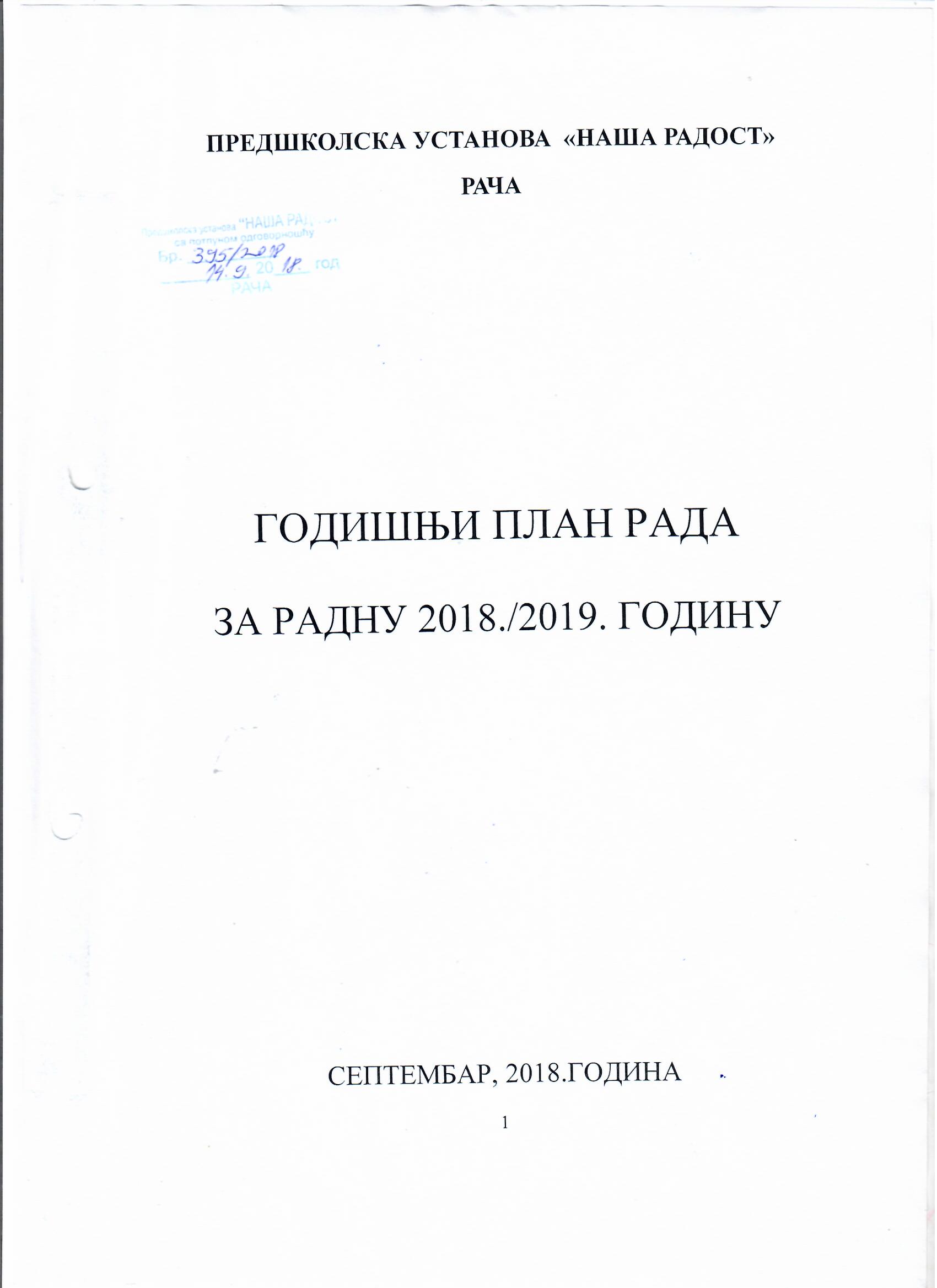 НА ОСНОВУ ЧЛАНА 134.СТАТУТА ПРЕДШКОЛСКЕ УСТАНОВЕ «НАША РАДОСТ»  И ЧЛ. 119. И 62.ЗАКОНА О ОСНОВАМА СИСТЕМА ОБРАЗОВАЊА И ВАСПИТАЊА («СЛУЖБЕНИ ГЛАСНИК РС.»БР.88/2017),  УПРАВНИ ОДБОР НА СВОЈОЈ СЕДНИЦИ ОДРЖАНОЈ   ДАНА 14.9.2018 . ГОДИНЕ ДОНОСИ:ГОДИШЊИ   ПЛАН  РАДАПредшколске установе «Наша радост» у Рачи,за радну 2018./2019.годинуIУВОД1.1.ПОЛАЗНЕ ОСНОВЕГодишњиплан представља основни радни инструмент предшколске установе којим се обезбеђује синхронизована, рационална и ефикасно организована делатност свих учесника у раду на васпитно-образовним активностима у току године.Годишњим планом рада утврђује се време, место, начин и носиоци остваривања васпитног плана и програма.Годишњи план рада за радну 2018./2019. годину доноси се за периодод 01. септембра 2018. године до 31. августа 2019. године.Годишњи план рада Установе проистиче из Развојног плана, којим је планиран дугорочан развој Установе за период 2017-2020. год.Оквир и структура као и садржај Годишњег плана прописани су следећим нормативним актима :- Закон о основама система образовања и васпитања, (Сл.гласник РС-бр.88/2017), чл.8.Циљеви образовања и васпитања- Опште основе предшколског програма (Сл.гласник РС-Просветни гласник 14/16)- Закон о предшколском васпитању и образовању(''Службени гласник РС''бр.18/10, 101/17)- Правилник о стандардима квалитета рада предшк. Установе (''Службени гласник РС – Просветни гласник'',   бр.14/2018) - Правилник о вредновању квалитета рада установе(Сл.Гласник РС бр9/12)- Правилник о стручно-педагошком надзору(Сл.Гласник РС бр.34/2012)- Статут установе- Правилник о организацији и систематизацији послова- Закона у области социјалне и здравствене заштите- Развојни план установе 2017./2020.- Извештаји о раду Предшколске установе  «Наша радост» у школској 2017./2018., односно на основу увида у реализацију Основа програма васпитно-образовног рада, реализација здравствено-  превентивних активности, реализација процеса исхране и инвестиционог-текућег улагања на плану унапређивања услова рада у установи- Извештаји, записници, евиденција стручног усавршавања запослених- Потребе и интереси породице ( предлози и укључивање родитеља у  ВОР)- Важећа подзаконска акта и другa нормативнa акта Установе- Пратећа педагошка и стручна документација и сл.- Броја уписане деце, формираних васпитних група, броја запослених- Буџет општине Рача (делатност се финансира у складу са Законом )- Буџет РС (финансирање припремног предшколског програма)Установа организује предшколско васпитање и образовање, негу, превентивно-здравствену заштитуиисхрану деце до поласка у школу. Годишњим планом рада утврђује се организација, распоред и динамика остваривања васпитно-образовних активности, утврђују носиоци тих активности, обезбеђује остваривање циљева и задатака као и евалуација појединих оперативних планова рада установе у целини.II  УСЛОВИ ЗА ОСТВАРИВАЊЕ  ДЕЛАТНОСТИУстанова је кадровски, материјално – финансијски оспособљена заобављање Законом утврђених делатности. То се види кроз организованост рада удомену васпитно-образовног рада, неге,здравствене, социјалне заштите иисхране као и у осталим активностима везаним зафункционисање Установе.2.1. Финансијска средстваСвоју делатност ПУ''Наша радост'' остварује  кроз обезбеђење средстава из:-општинског буџета : у висини дo 80% у укупним трошковима, финансирање целодневног боравка трећег детета по Одлуци Скупштине општине Рача и финансирање боравка деце без родитељског старања и деце из материјално угрожених породица (корисници социјалне помоћи)-буџета Републике Србије: финансирање припремног предшколског програма као посебног дела предшколског програма који се остварује са децом у години пред полазак у школу;-уплата корисника услуга-родитеља;-осталих прихода ( донација, спонзорство...)Табела:Просторни услови радаУстанова у свом саставу има матични вртић и подручне објекте у : Доњој Рачи, Саранову, Трсци и Великим Крчмарима.Располаже једном вртићком зградом која је саграђена 1989.год., а у којој се обавља васпитно-образовни рад са децом узраста од 2.-7.година и једном јасленом зградом, за децу узраста од 11 месеци-2. године.  Налази се у улици Радоја Домановића бр. 10. Први вртић је саграђен 1977.године и део тог вртића је касније реновиран  и наменски опремљен за  боравак  деце  јасленог узраста- јаслице.Техничка опремљеностУстанове  задовољавапотребе посла и омогућава његово несметано   и квалитетно обављање.Установа поседује:пројектор са платном, 2 лап-топа, 5компјутера, 6штампача, 1 фотокопир- скенер, 2фото апарата, дигитална камера, 1 телевизор, 10касетофона,1 мини линија, 1 таблет, 1 телефакс, 1 телефон.Опремљеност установе стандардном опремом је на солидном нивоу, али постоји потреба за даљим унапређивањем услова рада, посебно на сеоском подручју. Стање у коме се налазе објекти на терену захтева стално улагање на плану подизања безбедности и унапређивања услова живота.  Код планирања потребних финансијских средстава полази се од:-броја уписане деце-формираних васпитних група-броја запослених- материјалних трошкова, текућег и инвестиционог одржавања, набавке опреме,дидактичких средстава, потрошног материјала, исхране и других потреба Установедетаљно разрађених кроз финансијски план.На почетку планске године није могуће утврдити неопходна средства зафинансирањеукупне делатности Установе, као ни износ средстава на појединимизворима,а нарочито не износсредстава корисника јер она искључиво зависе одброја деце која буду обухваћена целодневним, односно припремним програмом.У циљу несметаног пословања настојати да се утврди:- економска цена,- сачини програм рационализације пословања,- обезбеде благовремено уплате корисника за услуге- и други послови који могу допринети успешнијем пословању.2.2. Објекти за децуУ саставу  ПУ ''Наша радост'' налази се Централни објекат (једини објекат у саставу установе који је наменски грађен) на територији Месне заједнице Рача, у којем се реализује програм васпитно-образовног рада у две јаслене групе, у четириваспитних група целодневног боравка и једна васпитна група полудневног боравка. Остали наши објекти се налазе у следећим местима: Доњој Рачи, Саранову, Трсци и Великим Крчмарима, у којима се обавља васпитно-образовни рад са децом пред полазак у школу, у трајању од четири сата дневно. Мрежом припремног предшколског програма су обухваћена сва деца предшколског узраста. У договору са родитељима из оних места где има мање од петоро деце, деца су уписана у предшколску установу или у неком од подручних објеката који су им најближи.Установа ће у овој години организовати  васпитно-образовни рад у следећим објектима:Преглед наменски грађених објеката по врстама,броју, капацитетуповршини и адреси  Укупно:               7239Преглед других простора за рад са децомУкупно:    55Број васпитних група и број деце из табеле је очекиван и није коначан, а састављен је на основу приспелих молби.Преглед  укупног  броја објекта, број група, деце, површине објекта и дворишта2.3.  Потребе породице и деце у општиниЗа радну 2018./2019.годину, уписни рок је организован од 01.априла до 31.маја 2018.године. Родитеље смо информисали путем јавно објављеног конкурса, на локалној телевизији и путем писаног обавештења на паноу установе, књижаре, О.Ш., С.Ш., општине...Други уписни рок неће бити расписан јер су сва места попуњена у првом уписном року.ПУ «Наша радост», својим програмом васпитања и образовања, обухвата укупно 294детета, узраста од једанаест месеци до поласка у школу. Установа има могућности да обухвати сву децу у општини Рача, јасленог и вртићког узраста, чији родитељи исказују потребу за целодневним и полудневним боравком. Број уписане деце на целодневном боравку је 209, а број деце који се пријавио за похађање четворочасовног ППП и полудневног боравка  је 85 и сва деца су примљена тј биће примана у складу са планом адаптације деце. На основу плана адаптације, деца ће бити примана до краја децембра, а нека ће бити примљена почетком године.Могуће је да ће се овај број мењати.2.4. Објекти за припрему хранеПУ «Наша радост» има једну централну кухињу која је у саставу Установе. Кухиња је опремљена свим потребним уређајима, апаратима, посуђем и прибором за јело, мада постоји стална потреба обнављања опреме у складу са стандардима и нормативима.Исхрана деце  је организована према нормативима друштвене исхране Републике Србије за децу предшколског узраста, могућностима снабдевања на тржишту и потребама деце. Норматив исхране утврђен  је на основу следећих елемената: потребама за енергетском вредношћу оброка, хранљивим и заштитним материјама за одређени узраст и време боравка у установи. Безбедност хране која се припрема у установи је  на високом нивоу. Свака намирница која уђе у објекат мора да поседује атест с комплетном микробиолошком анализом. Јеловници  се састављају недељно, доступни су родитељима како би имали  свакодневни увид у врсте намирница које  деца добијају у вртићу. Објекти за припрему хране: број, капацитет оброка, површина, адреса2.5.Финансијско-рачуноводствена и техничка службаУ саставу установе се налази и финансијска служба која обавља финансијско-рачуноводствене послове за потребе деце, родитеља, запослених и пословних партнера. 2.6.Стање опремљеностиУ Установи су за почетак радне 2018./2019.године, у циљу унапређивања услова за остваривање делатности, извршени следећи радови:- уређене и сређене радне собе, кухиња и холови у централној установи и објектима на терену;- набављена радна одећа и обућа за све запослене-купљена стручна литература-купљен намештај за опремање новог простора у Трсци-опремање простора за боравак деце (дидактички материјал и играчке''Пертини'')- донација играчака и дидактичког материјала од ''Фијата''-побољшан квалитет исхране- купљено је посуђе за исхрану деце-одржавање хигијене-огрев за грејну сезону (две цистерне лож уља, 15 метара дрва за припр.предшколске групе на терену и пелет). Установа и објекти у којима се реализује припремни предшколски програм су солидно опремљени дидактичким материјалом, али у наредној години ћемо и даље допуњавати радне просторије средствима за рад по приоритетима.Високи захтеви опремљености указују на значај и ефекте уређене  средине на васпитно-образовни рад. Зато наш  приоритетан задатак за следећу радну годину биће опремљеност вртића по предвиђеним стандардима. 2.7.  Задаци за унапређење услова за остваривање делатностиУ циљу унапређења квалитета услова рада неопходно је набавити додатну техничку опрему и   урадити  следеће  радове:фасадерске радове на централном објектуглетовање и кречење свих радних соба у објекту и на теренукотао за грејање установереконструкција оба улаза на централном објектуизградња и опремање новог објектаизрада пројекта и изградња оградеизрада пројекта и извођење радова на растерећењу главног разводног електро орманадодатно опремање дворишта вртића (љуљашке – постављање еластичних гумених плоча) побољшати безбедност вртића( уградња видео надзора)проширење мреже видео надзоракуповина лаптопа, касетофона, микроталасне, телефонфаксанабавка радне одеће и обуће за запосленеуградња клима уређаја у свим радним собаманабавка машине за прање веша, набавка професионалног миксера, усисивача, ваљка за пеглањенабавка новог аутомобила изградња гараже За све васпитне групе је планирано континуирано опремање током целе године дидактиком према узрасту деце, играчкама, стручном литературом.Као и претходних година сукцесивно ће се замењивати дотрајали апарати потребни за функционисање установе.Реализацију овог плана ћемо спровести уз сарадњу са Оснивачем, али ћемо и активно настојати да конкурисањем пројектима обезбедимо финансирање и из других извора. Због јако великог броја деце, неопходно је проширивање установе због недостатка простора за боравак деце. Израђена је  пројектна документација за реконструкцију и доградњу установе. Остварена је сарадња са Оснивачем и Канцеларијом за јавна улагања која ће финансирати изградњу и реконструкцију установе.2.8. Организација рада Установа  почиње са радом од 01.09.2018. до 31.08.2019.г., а рад ће се одвијати  свих 12 месеци у години, без прекида.У предшколској установи се организују редовни целодневни (9 -12 сати) и  полудневни програми (4-6 сати) предшколског васпитања и образовања.У радној 2018./2019.години, радно време Установе за целодневни боравак деце биће организован од 5,30  до 16,00 часова, кроз различите облике. Могуће је, у зависности од потреба родитеља, отварање и друге смене од 14ч до 22ч, у сарадњи са компанијом ''Yura''.Основни облици рада са децом  су:ЦЕЛОДНЕВНИ (јаслице и обданиште)Обухват деце од  11 месецидо 2,5 године у јасленој групиОбухват деце од 2,5 до 7 година у обданишним групамаПРИПРЕМНИ ПРЕДШКОЛСКИ ПРОГРАМОбухват деце у години пред полазак у школу обављаће се кроз четворочасовни програм рада. Боравак деце у установи је организован од 9-13 часова, односно од 8-12 часова у припремним групама при основној школи.Ове радне године похађање ППП-а је обавезно за децу рођену од 1.марта 2012. до 28.фебруара 2013.године.За време боравка деце у вртићу организују се активности различитог карактера:усмерене, слободне, игра, рекреативне паузе, боравак насвежем ваздуху, доручак, ручак, ужина, поподневни одмор. Све активности које се планирају и реализују прилагођене су узрасту деце, потребама васпитне групе и чине режим дана установе.Установа реализује васпитно-образовни рад у 11 васпитних група: 1 млађа јаслена група1 старија јаслена група1 млађа васпитна група1 средња васпитна група1 старије васпитне групе1 целодневна припремна предшколска група5четворочасовних припремних предшколских групаУ току зимског и летњег распуста, уколико се смањи присутност деце, организоваће се рад по принципу спојених група, а у складу са потребама деце и родитеља. Табеларни подаци са укупним бројем деце свих облика рада - целодневни и припремни предшколски програмРадно време у припремним  предшколским групама:- у Рачи1 целодневна група, од 7-15 часова и организује се тако што се прати календар рада за радну 2018./2019.годину- у Рачи 1 четворочасовна група од 9-13часова-  у 4 васпитне групе, при основним школама, радно време траје од 8:00-12:00 часова Превоз деце ППП из Сепаца, који се реализује у ОШ у Саранову, је у организацији ПУ ''Наша радост''.Исхрана деце, број и врста оброкаКуварица: Светлана СтевановићСервирка: Лидија ЧоходарМед. сестра на ПЗЗ:Гроздијанка МирковићУ Предшколској установи « Наша радост» програм исхране је важан део превентивног програма.Исхрана деце ће се одвијати у складу са Правилником о нормативу друштвене исхране у установама за децу. Циљеви правилне исхране: - Обезбедити исхрану по препорученим физиолошким нормама у циљу уношења свих неопходних састојака у односима који су повољни за искоришћавање у организму- Правилна исхрана омогућава деци правилан раст, развој, очување и унапређење здравља, спречава болести и подиже биолошки потенцијал, неопходан за обезбеђење континуираног процеса формирања здравог човека Стручно организовање и пружање правилне исхране представља значајан задатак и важан вид дечје заштите.Структуру дневне исхране чиниће одговарајући број оброка који се разликује од узраста и времена боравка детета у вртићу. Деца  у  полудневном боравку  имаће један  оброк дневно,а објекти  у сеоским  срединама обезбеђиваће ужину преко школа. Сваког дана деца на целодневном боравку имаће 3 оброка дневно: доручакручакужинуДневно припремање и сервирање хранеЈеловници  се састављају недељно, доступни су родитељима како би имали  свакодневни увид у врсте намирница које  деца добијају у вртићу. За припремање оброка користити намирнице првокласног квалитета водећи рачуна да се при припремању оброка сачува биолошко хранљива вредност намирница.У кухињи ће се сваког месеца радити интерна бактериолошка контрола намирница, узимаће се брисеви са посуђа, радних површина, руку радника запослених у кухињи. Контролу квалитета припремљеног оброка, енергетске вредности сваког оброка појединачно два пута годишње.Контролу припремљених оброка и брисева обављаће , као и до сада, ГЗЗЈЗ из Крагујевца. Осим њих вршиће се свакодневна интерна контрола од радника који су задужени за ове послове.У предшколској установи исхрана се прилагођава потребама дечјег организма, а истовремено се формирају позитивне навике код деце. Исхрана ће имати и васпитну улогу. Посветиће се пажња развијању програма '' Здрава храна''.Програм исхране-Организовати и спроводити стручно планирану хигијенску исхрану свих корисника (правилна,биолошки исправна, да задовољава дневне потребе организма, гастрономски прихватљива по изгледу, укусу...)-Планирање и праћење исхране и вођење евиденције о томе-Поштовање правилника о нормативу друштвене исхране деце у установама-Наставити и унапредити сарадњу са Градским заводом за јавно здравље-Крагујевац-Сарадња са стручним институцијама које се баве унапређењем исхране-Побољшање услова рада објекта-Континуирани   рад на унапређењу исхране          2.9.Кадровски условиУ ПУ ''Наша радост'' је запослено 29 радниказа реализацију свих облика рада, утврђених овим Планом. Број васпитно-образовног и техничког особља  у складу је са прописима,1 директор, 19 радника на реализацији васп.-образовног рада, а остало је техничко особље.Квалификациона структура запослених  на реализацији васпитно-образовног рада је у потпуности стручно заступљенаУ Установи је запослено 17 радника на неодређено, 7 на одређено време, до краја школске године и 4 радника ангажованих по уговору о привременим и повременим пословима због повећаног обима посла.Запослени се стручно усавршавају пратећи  Годишњи план стручног усавршавања и примењују новостечена знања у раду са децомСтруктура запослених по стручној спреми и врсти радног местаНеопходно је продужити уговоре са 7 запослених, због квалитетног васпитно-образовног рада и несметаног функционисања установе.2.9.1.Распоред четрдесеточасовног радног временаНа основу члана 160. Закона о основама система образовања и васпитања (''Службени гласник РС'', бр.88/2017) утврђује се норма непосредног рада васпитача са децом. Структуру и распоред обавеза васпитача у оквиру радне недеље утврђује установа Годишњим планом рада.Васпитачи у оквиру 40-часовне радне недеље обављају и послове:припреме за васпитно-образовни рад, послове везане за стално усавршавање и унапређивањевасп.-образовне активности,послове евиденције, сарадње са родитељима, остваривања културне делатности установе, учествовање у раду стручних органа, тимова и других активности вртићаСтруктура четрдесеточасовне радне седмице запосленихВаспитачи и медицинске сестре васпитачи у целодневном боравку30 сати непосредног рада са децом,3 сата програмирања и припрема за ВОР2 вођење педагошке документације2 сата стручног усавршавања, рад у стручним органима,0,5 сати сарадње са породицом 0,5 сати сарадња са друштвеном заједницом1 сат ангажовања у реализацији културних и рекреативних послова1 сат остали послови предвиђени годишњим планом установе.Васпитачи у полудневном боравку20 сати непосредног рада са децом5 сати припремање и планирање ВОР-а5 сати вођење педагошке документације0,5 сати сарадње са породицом0,5 сарадња са друштвеном заједницом2 сата стручног усавршавања, рад у стручним органима5 сати израда средстава за васп. – образовни рад и уређење простора установе1 сат Ангажовање у реализацији културних и рекреативних програма1 сат Остали послови предвиђени годишњим планом установеIII  ПОНУДА ПРОГРАМАПредшколским васпитањем и образовањем, обезбеђује се право сваког детета да се укључи у институционализован облик васпитно-образовног рада, задовољавање развојних потреба деце, потреба породице и друштва. ПУ''Наша радост''остварује различите програме прилагођене  одређеним старосним групама деце.Планирање васпитно-образовног рада на  предшколском узрасту одвијаће се у оквиру Општих основа предшколског програма и то по моделу А, јер је то избор свих васпитача. Планирање ВОР-а је тематско, јер главне карактеристике овог начина планирања су: потребе и интересовања деце, ''животне теме'' као и циљеви васпитно-образовног рада.Општи циљеви свих програма су:Индивидуалност, самосталност, очување здравља и подстицање телесног развоја детета, креативност, друштвеност, емоционална стабилност и свест о себи, стицање знања и умења.3.1. ПРОГРАМНЕГЕ И ВАСПИТАЊАДЕЦЕ УЗРАСТА ОД 11.МЕСЕЦИ ДО 2,5 ГОДИНЕПредшколска установа ''Наша радост'' васпитање и негу деце до 2,5 године реализује у двејасленегрупе,  полазећи од Општих основа предшколског  програма у раду са децом узраста до 2,5 године.  Јасле у РачиМлађа јаслена група:Медицинске сестреваспитачи:Јелена ТимотијевићКатарина Дугић (Александра Спасић- радник на трудничком боловању)Сузана ПетковићСтарија јаслена група:Медицинске сестре васпитачи:Љубина ТраиловићМилица СтојановићГроздијанка МирковићОсновни задаци су:очување и унапређивање здравља деце, кроз активности превентивно здравствене заштите;неговање, подстицање и оплемењивање спонтаног развоја детета, кроз различите облике активности и игре;уважавање специфичности узраста и индивидуалних потреба детета;стварање повољне социјално емотивне климе и структуирање васпитне средине која задовољава потребе и мотивише дете; стварање што интензивније сарадње са породицом; неговање професионализма у радуЦиљ неге иваспитног рада са децом до три године јесте стварање повољне васпитне средине прилагођене деци овог узраста, која ће подстицати дечји развој.Приликом остваривања циљева васпитања и неге полази се од спонтаних израза детета и поштују се његове способности у откривању света око себе.Поред основних задатака васпитно-образовног рада треба реализовати и задатке који се тичу неге, физичко-моторичког, сензорног, емоционално-социјалног и интелектуалног развоја. Улога сестре васпитача је да свакодневно у комуникацији са децом пружа негу, пажљиво посматра и ослушкује спонтане изразе детета подржавајући га полазећи од васпитних задатака, а користећи предложене програмске садржаје. Предложени програмски садржаји могу се мењатиу зависности од потреба деце овог узраста, интересовања, развоја, средине,  и сл.У програму рада на овом узрасту води се рачуна о јединствености процеса неге и васпитног рада, уз поштовање карактеристика фаза дечјег развоја, потребе и интересовања деце. Режим дана је флексибилан и зависи од узраста деце, периода дана и од дечјих индивидуалних потреба. И ове радне године мед.сестре-васпитачи ће радити на структуирању простора по центрима интересовања, реализовати програмске садржаје, спровести програм адаптације у сарадњи са породицом и пратити ефекте оваквог рада.План адаптације:Адаптација ће се одвијати у трифазе:На овом узрасту је веома значајно очување и унапређивање здравља деце и правилног развоја.Због тога је неопходно обезбедити сталну сарадњу  са лекаром-педијатром и редовну здравствену контролу деце.Актив за јаслени узраст обухвата медицинске сестре васпитаче које раде са децом до три године и сестру  на ПЗЗкоји раде у млађој и старијој јасленој групи. Бави се свим важним питањима васпитања, неге и здравствене заштите у раду са децом до три године.Активности у оквиру овог актива остварују се организовањем састанака, радионица, разменом искустава...У сарадњи са васпитачима, директором, динамиком предвиђеном  Планом рада актива, донета је:ПОНУДА ПРОГРАМА ВАСПИТНО-ОБРАЗОВНОГ РАДА ДЕЦЕОД 11.МЕСЕЦИ ДО 2,5ГОДИНЕ3.2. ПРОГРАМ ПРЕДШКОЛСКОГ ВАСПИТАЊА И ОБРАЗОВАЊА ДЕЦЕ  ОД 2,5 ГОДИНЕ ДО ПРИПРЕМЕ ЗА ШКОЛУ - ЦЕЛОДНЕВНИ БОРАВАКРеализација програмаПредшколска установа ''Наша радост'' програм предшколског васпитања и образовања од 3 године до укључивања у програм припреме у школу реализоваће у триваспитне групе:1 млађа  васпитна група, (деца узраста од 2,5-3,5 године);1 средња  васпитна група,  (деца узраста од 3,5-4,5 година);1старије васпитне групе, ( деца узраста од 4,5-5,5 година)Млађа васпитна група:- Маријана Николић  - васпитач-Ана Ђурђевић– васпитачСредња васпитна група:- Сузана Којадиновић -васпитач- Милица Обрадовић - васпитачСтарија васпитна група:- Сања Пејчић -васпитач- Оливера Толић–васпитачУ креирању Програма, по ком ће се радити, учествују сви васпитачи уз коришћење знања и вештина, а у складу са Општим основама предшколског  програма. Избор модела  програма препуштен је васпитачима, а  Установа подржава оба модела ''А'' и ''Б''. Сваки васпитач креира програм рада за своју групу зависно од добијених резултата  праћења и посматрања деце, њихових потреба и интересовања, састава групе и осталих специфичности за које васпитач процени да су важне да се уврсте у програм рада са децом. Задатак васпитача је да уважи и специфичности локалне средине, као и да кроз сарадњу са родитељима уважи и њихове потребе и сугестије.У богаћењу дечјег искуства и подстицају развоја деце, планирају се посебни задаци, садржаји и активности у оквиру:-игре;-сензорно-перцептивних активности;-социјално-емотивних односа;-музичко-ритмичке активности;-графичко-ликовне активности;-интелектуалне;-језичке активности;-активности драматизацијеИ ове радне године васпитачи ће у свом раду користити сва расположива  знања која су стекли током многобројних  едукација последњих година, што и јесте сврха стручног усавршавања и то на начинда то буде у интересу сваког појединачног детета, а у сарадњи са родитељима. Распоред дневних активности и време потребно за њихову реализацију одређује васпитач са децом зависно од  узрасних способности деце, њихових интересовања, потреба као и других специфичних услова рада. Задатак васпитача је да изврши  припрему, организује средину, понуди материјал и прихвати партнерски однос.У односу према деци, увек се треба ослањати на оно шта она могу, шта знају, гледати у њима потенцијале за даљи развој. Зато је важно да увек имамо у виду конкретно дете и његову животну ситуацију када постављамо циљеве васпитања.Посебан циљ - развој трајних својстава личности:-подстицај физичког развоја,-развој чулне осетљивости, -развој културно-хигијенских навика,-подстицај интелектуалног развоја, -перцептивних и сазнајних способности, -мисаоног процеса,-стварање пријатне и подстицајне атмосфере кроз музичко изражавање;-подстицање активног говора и богаћење фонда речи,-подстицај социо-емоционалног развоја,-развој осећања слободе у игри, -усвајање и изградња основних морално етичких вредности,-успостављање позитивне социо-емоционалне климе унутар групе,-неговање атмосфере заједништва и међусобног подржавања.ПОНУДА ПРОГРАМА ВАСПИТНО-ОБРАЗОВНОГ РАДА ДЕЦЕ УЗРАСТА 2,5-5,5 ГОД.3.3.  ПРИПРЕМНИ ПРЕДШКОЛСКИ ПРОГРАМФункција припремног предшколског програма има основ у правима детета да расте и да се развија, у квалитетној васпитно-образовној средини која поштује његове специфичности, потребе и подстиче укупан психо-физички развој.Програм је допуна породичном васпитању зато што полази од потреба детета и породице као и права родитеља да активно учествују у васпитању свог детета.Реализација припремног предшколског програма доприноси програмском и организационом повезивању предшколске установе и школе, а све у циљу  лакшег преласка детета из једног система у други.Како је припрема детета за полазак у школу  процес који се одвија током читавог предшколског периода, припрема за школу схвата се као прилика за активно упознавање света око себе, других људи и самога себе.Непосредни циљ припремања за школу је да се допринесе дечјој зрелости и готовости за живот и рад  који их очекује у основној школи. Овај циљ се остварује у контексту општег циља предшколског васпитања стварањем услова подстицаја за развој и грађење искуства, вештина као и основа за будуће облике учења, сазнања и понашања,Под појмом зрелост или готовост за школу подразумева се ниво психичког и физичког развоја који ће детету омогућити да одговори на захтеве који му се постављају у школи.Општа припрема за школу јесте припремање деце за  даљи живот и рад, а самим тим за даљи развој и образовање. Општа припрема се остварује током читавог боравка у вртићу, развијањем спремности за комуникацију и сарадњу, правилним односом према раду, усвајањем одређених норми и правила понашања, отвореност према искуству и креативности.Поред опште припреме у предшколској установи се реализују  активности и садржаји којима се доприноси:навикавању детета на разноврсне покрете руком и телом, сналажење у времену и простору, навикавање на рад у групи, комуникација и кооперативна сарадња са вршњацима, рад са различитим материјалима, самосталност и одговорност, подстицање креативности, решавање логичко-математичких проблема.Васпитно-образовни циљеви у години пред полазак у школуПрипремни предшколски програм одвија се у складу са општим начелима васпитно-образовног рада, а специфични циљеви односе се на важне аспекте припреме за полазак у школу:- Подстицање осамостаљивања представља подршку развоја способности детета да се брине о себи, да се сналази у социјалном окружењу и изграђује радне навике, да само истражује, иницира и доноси одлуке, развија способност изражавања и самоизражавања. Улога одраслог је да ствара ситуације у којима ће дете имати могућност за самостално обављање активности.- Подршка физичком развоју обухвата подстицање дечјег раста и развоја, потребе за кретање и активношћу. Деци се омогућава да  упражњавају физичке активности које доприносе развоју различитих вештина, развијају координацију, активирају крупне мишићне групе, уче моторичке игре са правилима. Улога одраслог је пажљиво бирање активности које доприносе физичком расту и развоју- Јачање социо-емоционалног развоја представља подршку позитивне слике о себи као основ самопоуздања, социјалних сазнања и вештина. Улога одраслих је да приже подршку детету да се успешно интегрише, да остане равноправни члан групе у којој ће моћи да задовољава и развија своје потребе и уважава потребе других, као и да исказује своја осећања, да препозна осећања других и адекватно реагује на њих.- Подршка сазнајном развоју односи се на развој интелектуалних функција:мишљења, говора, памћења, опажања, маште и сл. Улога одраслих је да експериментише, открива нове везе, анализира их и испитује. Такође, потребно је да га уводи у активност, подржи у избору, да својим ставом омогући концентрисан и и истрајан рад.- Неговање радозналости представља уважавање и подстицање дечје радозналости, потребе за сазнањем и проширивањем искуства. Потребе детета да активно истражује, преиспитује ново, васпитач треба да подржи, прихвати, разуме и уважи понудом богате подстицајне средине.- Поштовање индивидуалности и подстицање креативностиСвако дете је јединствена личност која има свој темпо развоја, своје потребе, стил учења и себи својствен начин доживљавања и изражавања. Дете поседује стваралачке потенцијале, користи различите начине за изражавање спонтаних стваралачких способности. Задатак одраслих је да уважи индивидуалност сваког детета, пружајући му прилику да кроз игру и активности изрази своје стваралачке потенцијале у говору, драми, музици, цртању, вајању, плесу, графици и сл.Васпитно-образовни задаци у години пред полазак у школу операционализују се кроз организоване активности уз одговарајуће садржаје и одређену динамику реализације. Операционализација глобалног програма је флексибилна и врло је важно да буде прилагођена групи деце и тиме одражава своју аутентичност (у односу на структуирање простора и материјала, временске организације, формирања група и сл.Задаци на реализацији Основа  програма васпитно-образовног рада са децом  у припремном предшколском програму:-Развој логичко-математичког мишљења код деце,-Комуникативна и стваралачка употреба говора,-Развој креативности код деце,-Развој социјалног сазнања и комуникационих вештина,-Припрема деце за полазак у школу,-Спортске игре,-Развој еколошке свести код деце,-Упознавање деце са обичајима наше културне баштине-Сарадња са породицом.Реализација постављених задатака засниваће се на тимском раду, професионалном односу, разноврсној понуди акредитованих програма и перманентној едукацији реализатора васпитно-образовног процеса.Сви наведени задаци биће реализовани на нивоу Установе, кроз рад стручних актива. Активи узрасних група, нарочито актив припремних група, функционисаће према устаљеном плану.ПРИПРЕМНИ ПРЕДШКОЛСКИ ПРОГРАМ - ЧЕТВОРОЧАСОВНИУ  објектима на територији општине:СарановоВаспитач:Наташа Лугавац (Милица Маринковић - васпитач на трудничком боловању)Доња РачаВаспитач: Ивана НиколићВеликоКрчмареВаспитач: Ана СтојадиновићТрскаВаспитач: Бојана ПетровићРача Васпитач: Наташа ПавловићВаспитач: Дијана СпасићПредшколска установа у Рачи организује припремни предшколски програм у трајању од 4 сата дневно,  сваког дана. Обавезан је за сву децу узраста од 5,5 до 6,5 годиначиме се обезбеђују услови за проширивање социјалног и сазнајног искуства, ублажавајући тако социо-културне разлике и донекле обезбеђујући једнак старт за сву децу.Полудневни припремни предшколски програм  остварује се у 5припремне предшколске групе, 1 у Рачи и 4 у околним месним заједницама, а укупан број деце  обухваћене припреним програмом је 68.Због малог броја деце у неким местима, (мање од петоро), није могуће отворити припремне предшколске групе па су деца уписана у издвојеним објектима у Саранову, Трсци, Д. Рачи и В.Крчмарима и у предшколској установи у Рачи.ПРИПРЕМНИ ПРЕДШКОЛСКИ ПРОГРАМ-ЦЕЛОДНЕВНИПредшколска установа– РачаВаспитач:Милица ИлићПриправник: Ивана РодићПрограм припремног предшколског васпитања и образовања  у целодневном трајању остварује се у једној припремној предшколској групи у Рачи.Тимови састављени од васпитача који реализују припремни предшколски програм, израдили су предлог Годишњег плана припремног предшколског програма.Понуда програма васпитно-образовног рада за децу узраста 5.5-6.5 годинаПоред наведених активности важно је радити и на побољшању стручног кадра. То се може постићи организовањем редовних стручних састанака, посећивањем едукативних семинара и набавком стручне литературе за све категорије запослених.3.4.ПРОГРАМ  ЗДРАВСТВЕНО-ПРЕВЕНТИВНОГ РАДА И НЕГЕМедицинска сестра на ПЗЗ-Гроздијанка МирковићПревентивна здравствена заштита има за циљ обезбеђење оптималних услова за нормалан физички, интелектуални и психосоцијални развој деце од 11месеци до 7 година. Акценат се ставља на исхрану, негу, хигијену, стицање одговарајућих културних навика, праћење напредовања и развоја деце, редовно праћење телесне тежине и висине. Вођење документације везано за здравље деце упитницима за родитеље.брига о правилној исхрани децеунапређење личне хигијене деце (значај хигијене руку, употреба течног сапуна са дезинфекционим средством као и папирних убруса)брига да у Установи бораве само здрава децапроветравање просторија, одржавање оптималне температуре и влажности ваздухаредовна дезинфекција играчака и простора у ком деца боравесанитарни преглед радника на сваких 6 месециобавезно доношење лекарске потврде приликом доласка у Установумотивисање родитеља на активну сарадњу у циљу унапређивања здравља деце: панои, предавања, плакати, родитељски састанци и радионице.	Основне делатности наше Установе је заштита, чување и васпитање деце узраста 1 до 7 година. Установа је у обавези да организује квалитетну и континуирану превентивну План и програм здравствено – превентивног рада за радну 2018./2019.годинуПРОЈЕКАТ ''СТИЦАЊЕ ЗНАЊА У ОБЛАСТИ РЕПРОДУКТИВНОГ ЗДРАВЉА''ЦИЉ: ПРОМОВИСАЊЕМ УСТАНОВЕ, ПОДСТИЦАТИ СВЕСТ О ЗНАЧАЈУ ПОРОДИЦЕ И ПОТОМСТВА Предшколска установа ''Наша радост'' у Рачи постоји од 1977.год. Свој рад је започела са седморо уписане деце и седморо запослених. Из године у годину се број деце увећавао, да би 2017.год. у ову установу било уписано 244 детета. Обухватом деце за припремни предшколски програм, радне 2006./2007.год. отворено је 11 васпитних група у подручним одељењима при основним школама. Залагањем челника локалне самоуправе да корпорација ''Yura'' отпочне производњу, број деце се знатно повећао у матичнојустанови и самим тим смањио се број деце у подручним одељењима и број група. За потребе боравка деце запослених у корпорацији ''Yura'', установа је организовала свој рад у две смене.Радно време установе је било од 6,30ч до 15ч. Због потреба ''Yure'' корпорације уводи се нова смена и  радно време установе се помера од 5,30ч до 22ч. Установа је овако радила две године. На основу анкетирања и потребе родитеља установа сада ради од 5,30ч до 16ч.Предшколска установа ''Наша радост'', подржава и промовише квалитетан васпитно-образовни рад. Стручно-педагошким надзором, утврђено је да је предшколска установа остварила 93,10% свих стандарда укључујући 100% стандарда који су кључни за вредновање па се општи квалитет ПУ ''Наша радост'' оцењује највишом оценом 4.Све интересне групе (васпитачи, родитељи, локална заједница) учествују у осмишљавању и реализацији програма и планова предшколске установе,  садржај докумената обезбеђује подршку за потребе деце и породице. По препоруци Школске управе из Крагујевца, за што већи обухват деце, директор је предузео следеће кораке:Одређивање лица за реализовање активности везане за репродуктивно здравље Састанак са шефовима месних заједница (прикупљање података о деци и породици)Адаптација простора за смештај и боравак деце (у матичној установи и у подручним одељењима)Израда флајера, плаката и штандова на тему ''Подизање свести о значају породице и потомства''Директорка установе је одредила лице, Гроздијанку Мирковић медицинску сестру на превентиви, која ће се бавити обуком запослених, реализацијом активности везане за репродуктивно здравље и едукацијом родитеља. Активности везане за стицање знања у области репродуктивног здравља су:Организовање трибина за запослене и родитеље на тему ''Деца су украс света'' (едукативно предавање, гинеколог)Организовање штандова у установи и у другим образовним институцијама (основним школама у подручним одељењима, месним заједницама...)Израда флајера, плаката на тему ''Мама, тата, желим сестру и брата''Активности за подизање нивоа знања код деце (говорне радионице, приредбе, изложбе дечјих радова, драмске игре, игре улога у вртићу...)Отварање нових васпитних група у подручним одељењима и побољшање услова за боравак деце Развијена је сарадња на свим нивоима, са различитим институцијама (културним, образовним): Сарадња са локалном самоуправом:- Учешће и подршка при отварању нових предшколских група у подручним     одељењима - Финансирање боравка деце- Поклон дечија седишта свакој новорођеној беби- Једнократна новчана помоћ за свако треће рођено дете и свако наредно- Разне донацијеСарадња са Црвеним крстом:- ''Трка за срећније детињство''- Хуманитарна акција ''Деца-деци''- Прикупљање помоћи за децу из угрожених породицаСарадња са стручним службама:-Дом здравља -едукативне радионице, трибине за родитеље и запослене (гинеколог, педијатар, патронажна служба, стоматолог)- ГЗЗЈЗ-КрагујевацСарадња са друштвеном средином :- учешће на јавним манифестацијама -обележавање Дечје недеље- учешће на Сајму цвећа- учешће на међународном пројекту ''Растимо уз плес''- приредбе поводом значајних датума- организовање штандова са порукама- приказивање позоришне представе у подручним одељењима у извођењу деце и  васпитача- сарадња са локалим медијима -сарадња са другим предшколским установама и образовним институцијама(О.Ш. „Карађорђе“ и средњом школим „Ђура Јакшић“)-донација „Yura“ корпорације, АСЕ и ДМБ- петролаСарадња са Центром за социјални рад:-лични пратиоци- хранитељске породице- брига о деци и породициУ установи постоји и спроводи се програм социјалне заштите деце: -Друго уписано дете које борави у вртићу плаћа 80% од укупне цене боравка деце -Свако уписано треће дете које борави у вртићу плаћа 25% од укупне цене боравка деце, а разлику од пуне цене рефундира оснивач, СО-е Рача -Ослобађање од плаћања у целодневном и полудневном боравке деце без родитељског старања, деца са сметњама у развоју и деца из материјално угрожених породица.Установа обезбеђује стручну подршку породици са циљем унапређивања родитељских компетенција, а самим тим подржава учење и развој детета кроз пружање подршке породици. Установа је сигурна и безбедна средина. Расположив простор предшколске установе осмишљен је и користи се као подстицајна средина за учење и развој.  Сарадњу са породицом организујемо кроз следеће активности: Едукативна предавања, едукативне радионице, едукативни родитељски састанциЗаједнички излети и екскурзијеОбавештења путем флајера и плакатаПриредбе, манифестације и радионице у сарадњи са родитељимаВелико је интересовање родитеља за учешће у отварању група у подручним одељењима и за децу млађих узраста што би имало вишеструки значај. Родитељима би било омогућено да неометано раде свој посао, а деци да се социјализују. Предшколска установа, због повећаног броја деце има већу потребу за васпитно-образовним кадром.    Запослени се стручно усавршавају у складу са Годишњим планом, стручног, интерног и екстерног усавршавања. Запослени примењују новостечена знања из област у којима су се усавршавали. На основу тога унапређују квалитет васпитно-образованог рада и професионално деловање. Активним учешћем на стручним скуповима васпитача, медицинских сестара на ПЗЗ и медицинских сестара васпитача, презентујући своје радове, промовишу квалитетан рад установе на новиу Републике Србије, регионалном и међурегионалном. Током целе године на нивоу установе, мед.сестра на превентиви која ће бити координатор обука за стицање знања и буђење свести о репродуктивном здрављу и очувању популације, стручно ће се усавршавати и преносити своја новостечена знања на запослене и родитеље.  Досадашњим радом код родитеља је повећано самопоуздање, развијена свест о значају доласка деце у предшколску установу и укључивање у систем васпитања и образовања. Овакав приступ и рад са родитељима омогућио је да се боље упознају породице, њихове потребе, идентитети, различитости, да им се да на значају и створи равноправан однос у друштву.Предшколска установа постала је отворенија за сарадњу, добила могућност да промовисањем своје делатности приближи већем броју родитеља слику о свом раду и значају постојања, стварање поверења родитеља у институцију, како би мотивисала породице да уписују децу у предшколску установу и на млађим узрастима, као и стицање знања у области репродуктивног здравља и проширивању породице. Наредни кораци:Проналажење нових сарадника за учешће на пројектуУнапредити васпитно-образовни рад кроз укључивање породице за живот у рад вртићаРеновирање вртићког дела у подручним одељењимаРеконструкција и доградња матичног објектаОрганизовање радних акција са родитељимаПроналажење нових извора средстава за оплемењивање простора у дворишту , набавка нових дидактичких средстав за учење и развој3.5. ЕКСКУРЗИЈАУ јуну ће се са децом свих узрастаи родитељима организовати једнодневна екскурзија.Полазак је у 9,00 часова испред вртића. Повратак до 18,00 часова.Уколико буде интересовања и за друге облике рада Установа ће изаћи у сусрет родитељима и исте организовати (рекреативна настава у природи – зимовање, летовање ...). Посебна пажња ће се обратити да организација ових активности буде у складу са економским могућностима родитеља, како би смо омогућили да што већи број деце користи овај тип услуга.IVСАРАДЊА СА ПОРОДИЦОМСарадња између предшколске установе и породице је од највећег значаја за остваривање циљева васпитно-образовног рада и полази од становишта да породица има кључну улогу у животу детета. Породица је средина у којој дете добија подстицаје за развој, стиче прва искуства о себи и свету који га окружује.Предшколско васпитање и образовање је наставак породичног васпитања и због тога је отворено за родитеље, њихове потребе, идеје, утицаје, укључивање и учешће.Дете учи на основу животног искуства и да би стварало целовиту слику о животу, неопходно је укључивање родитеља у живот и рад вртића.Сарадња са породицом треба да се гради на темељу партнерског односа у којем ће се неговати поверење и комуникација, уз обострану размену информација и сазнања.веспитаПлан сарадње са породицом за радну 2018./2019.годинуУ току радне године одржати два општа  родитељска састанка, на нивоу Установе,  на којима ће бити заступљене различите теме. На родитељским састанцима упознати родитеље сапонудом програма и услуга,ритмом  дана у вртићу, са процесом адаптације детета, са понашањем деце у установи, са процесом васпитно-образовног рада, као и са другим темама везаним за организацију дечјих манифестација, зимовања и сл.Период адаптације је посебно важан период у процесу прилагођавања детета на нову средину и из тог разлога се пажљиво планирају активности које детету омогућавају лакши боравак у групи. Активности које у том смислу сестре и васпитачи реализују, спадају пре свега у домен сарадње са родитељима. Кроз индивидуалне контакте, родитељске састанке, поделу штампаног материјала и сл. Циљ је упознавање родитеља деце која крећу у вртић, са оним што чини живот и рад у јаслама и вртићу, као и потребне припреме за укључивање деце у колектив.У току радне године свака васпитна  група успоставиће тесну сарадњу са родитељима, ради њиховог укључивања у васпитно образовни рад.	У том циљу упознати родитеље са новим Основама програма васпитно образовног рада и улогом родитеља у његовој реализацији. У сарадњи са родитељима у свим радним собама организовати центре дечјег интересовања.У септембру организовати свечани пријем деце и родитеља у предшколску установу.У свим васпитним групама извести анкету за родитеље  из које ћемо знати шта родитељи желе и очекују од предшколске установе у васпитању и образовању њихове деце. У сарадњи са родитељима васпитачи ће креирати садржај васпитно-образовног рада.Посета породици спада у облике сарадње који дају добре резултате за успостављање заједничких интереса родитеља и васпитача на образовање детета. Увидом у породичне односе васпитач боље разуме  социјалне интеракције унутар  породице између родитеља и деце, што се често доводи у везу са адаптацијом детета на вртић и његовим социјалним понашањем.Благовремена информисаност родитеља о планираним активностима, омогућиће нам да  укључимо већи број родитеља у реализацијупланираних активности.Рад ће се одвијати по принципу радионица. Отворићемо врата радних соба, искористити све просторије вртића, како у згради тако и у дворишту.	Ово су само неки могући видови сарадње родитеља, деце и васпитача. У току реализације овог програма вероватно ће доћи и до извесних промена, а то је ствар договора наших заједничких дружења, а све у циљу стварања подстицајне и пријатне атмосфере у установи.VСАРАДЊА СА ДРУШТВЕНОМ СРЕДИНОМЛокална друштвена заједница има посебну улогу у стварању одговарајућих услова за успешно остваривање циљева институционалног васпитања и образовања предшколске деце, њихов већи обухват и задовољавање разноврсних потреба, као и стално усавршавање основних и пратећих делатности предшколске установе. И ове школске године наставиће се сарадња са основном школом, Домовима културе по местима, Домом здравља, библиотеком, месним заједницама, предузећима, установама, занатлијама и друго.План сарадње са друштвеним и културним институцијамаза радну 2018./2019.годинуVI ГОДИШЊИ ПЛАН  КУЛТУРНИХ И ЈАВНИХ МАНИФЕСТАЦИЈАКултурна и јавна делатност у својој суштини представља манифестацију целокупног васпитно-образовног рада који се остварује у предшколској установи.Предшколска уастанова је значајан фактор преношења културног утицаја на друштвену средину, тј. долази до узајамног деловања средине на вртић и вртића на средину. Ту активну интеракцију вртић остварује кроз програме сарадње са организацијама и институцијама културе (позоришта, домова културе, разне секције-фолклор, спортскадруштва ...) и родитељима. Основни циљ ових активности је организовано деловање  вртића на средину као и обратно.План активности за Дечју недељу:''Дечја права'',''Буквар дечјих права''- Упознавање деце са значајем дечје недеље и њиховим правима иотварање изложбе дечјих ликовних радоваДечја представа ''Шеширијада'' и цртање кредама у бојиДеца – деци (васпитачи и деца спремају представице)Спортски дан у дворишту установеПолазећи од програма васпитно-образовног рада и сарадње са друштвеном средином у  радној 2018./2019. години, организоваће се културне и јавне манифестације  по следећем плану : План сарадње са културним и јавним институцијамаза радну 2018./2019.годинуVIIСАРАДЊА СА ОСНОВНОМ ШКОЛОМИнституционално васпитање и образовање не би требало да се ограничи само на деловање фактора унутар предшколске установе, већ да поведе рачуна и о онима који утичу на дечји развој и учење паралелно са установом или се на њу настављају. Свакако,  циљеви васпитно образовног рада  у предшколском узрасту су припремање деце за школу,па  зато школа представља  важну карику будући да је један од кључниох фактора који утичу да се резултати постигнути у предшколском узрасту одрже и послуже као основ за за даљи развој и учење.Основни захтев за успешну сарадњу  је да она мора бити обострана и двосмерна. Школа треба да буде припремљена да прихвати децу из предшколске установе исто колико и установа да припреми за школу. Сарадња треба да се одвија на свим нивоима, почев од директора установе и школе, преко педагошко-психолошких и других служби, васпитача и учитеља, све до предшколске деце и ученика. Такође је неопходно и активно укључивање родитеља у ову сарадњу, као кључних фактора без којих није могућ потпун успех ни у једној акцији која се одвија у васпитно-образовним институцијама.Могућности  за сарадњу су врло разноврсне, као и облици сарадње. Потребно је бар једном годишње окупити учитеље, васпитаче и родитеље деце која полазе у школу, ради међусобног договора и упознавања родитеља са организацијом рада у школи, школским захтевима, и сл. То може да буде завршна свечаност у установи на којој се деца испраћају у школу, затим нека школска приредба што ће скупу, поред радног, дати и свечани карактер.Неопходни су што чешћи контакти између учитеља и васпитача, што је нарочито погодно када се вртић и школа налазе у близини. Они треба да се упознају са програмима које остварују, садржајима и методама припремања деце за школу, као и успостављању континуитета између начина живота и рада на какав су деца навикла у предшколској установи и онога што их очекује поласком у школу.Нарочито је значајно мешање деце различитих узраста за богаћење и развој социјалних искустава, подстицај стваралаштва, преношења знања, вештина и сл. Децу зближавају заједничке активности као што су: излети, прославе, одласци у позориште, акције уређења дворишта и прилика да се на заједничком послу сретну учитељ и васпитач.Требало би размотрити и могућности заједничког коришћења објеката и средстава којима располажу вртић и основна школа.Посебну пажњу посветићемо дечјим родитељима који имају веома значајну улогу у унапређењу сарадње вртића са основном школом.  Начини сарадње:Сарадња наше установе и школе ће се заснивати на следећим активностима:Заједнички састанци актива припремних група и учитеља првог разредаПосета будућих ђака школи, договор са њиховим родитељима;заједничко коришћење просторија, терена, инвентара и сл.заједнички излети, приредбе, дечје манифестације;заједнички одласци у позориште, учешће на прославама, свечаностима, изложбама, разним такмичењима и сл.сарадња са педагогом основне школе ( консултације, родитељски састанци, тестирање зрелости деце за полазак у школу, итд.)Заједнички састанак васпитача и учитеља са родитељима деце која полазе у школудружење и међусобно упознавање будућих и садашњих првака, родитеља, васпитача, учитеља. Иницијатори и координатори свих облика сарадње су директори, васпитачи и учитељи .Наведени начини сарадње свакако не исцрпљују све могућности сарадње између предшколске установе и школе, што највише зависи од конкретних услова и могућности  које треба заједнички размотрити и договорити се о њима.Када се говори о сарадњи предшколске установе са  основном школом, треба посебно нагласити какву улогу у вези са њеним унапређењем  имају родитељи  деце.План сарадње са Основном школом за радну 2018./2019.годинуVIIIОРГАНИ  УПРАВЉАЊА  ПРЕДШКОЛСКЕ УСТАНОВЕ8.1. УПРАВНИ ОДБОРУправни одбор је орган управљања у предшколској установи, који  је именован 30.12.2016.год., на мандатни период од  четири године. Управни одбор ПУ «Наша радост» има девет чланова, укључујући и председника.Чланови Управног одбора: а) Представници ОснивачаНебојша Радосављевић -председник УОВесна Стојиловић- чланКатарина Марковић-чланб) Представници Установе1.Милица Илић- члан2.Маријана Николић - члан3.Бојана Петровић- чланв) Представници родитељаПредраг Милошевић- чланОливера Лапчевић Срећковић -чланМарија Савковић- чланСви чланови ову функцију обављају волонтерски.Управни одбор:1) доноси статут, правила понашања у установи и друге опште акте и даје сагласност на акт о организацији и систематизацији послова;2) доноси предшколски, школски, односно васпитни програм (у даљем тексту: програм образовања и васпитања), развојни план, годишњи план рада, усваја извештаје о њиховом остваривању, вредновању и самовредновању;3) утврђује предлог финансијског плана за припрему буџета Републике Србије;4) доноси финансијски план установе, у складу са законом;5) усваја извештај о пословању, годишњи обрачун и извештај о извођењу екскурзија, односно наставе у природи;6) расписује конкурс за избор директора установе;7) даје мишљење и предлаже министру избор директора установе;8) закључује са директором установе уговор из члана 124. став 1. овог закона;9) одлучује о правима и обавезама директора установе;10) доноси одлуку о проширењу делатности установе;11) разматра поштовање општих принципа, остваривање циљева образовања и васпитања и стандарда постигнућа и предузима мере за побољшање услова рада и остваривање образовно- васпитног рада;12) доноси план стручног усавршавања запослених и усваја извештај о његовом остваривању;13) одлучује по жалби на решење директора;14) обавља и друге послове у складу са законом, актом о оснивању и статутом.План рада Управног одбора 8.2. ОРГАН РУКОВОЂЕЊАДиректор руководи радом установе и одговоран је за законитост рада и успешно обављање делатности установе.Основне функције директора вртића су:ПланирањеОрганизовањеКадровиРуковођењеКонтролаПланирање и програмирање рада вртића-     Давање смерница за израду планова у складу са потребама развоја установе;-     Организација и координација рада извршилаца у свим фазама планирања-Обављање консултације са васпитачима и достављање неопходне документације и потребне податке за израду плана;-Израда предлога Годишњег плана рада установе-Израда Предшколског програма установе-Израда плана и програма рада директораОрганизациони и материјални задаци-Анализа   кадровске и материјалне припреме за  почетак радне године-Рад на унапређењу материјално финансијског пословања-Учествовање у изради финансијског плана установе-Праћење трошкова финансијских средстава и анализа финансијског пословања-Организовање пописа инвентара на крају календарске годинеПедагошко-инструктивни и саветодавни рад-Увид у оперативне планове и радне књиге васпитача-Увид у дневно остваривање резултата рада васпитача -Увид у вођење педагошке документације-Саветодавни рад са васпитачима и другим радницимаСтални послови и радни задаци-Остварује увид у дневну организацију рада вртића-Посета активностима ( најмање два пута  у току радне, школске године)-Учешће у раду Стручних актива-Припремање материјала за стручне органе и Управни одбор-Рад на развијању међуљудских односа у колективу-Радна унапређивању педагошке и друге документације-Праћење прописа и  Закона-Праћење стручне, педагошке и друге литературе-Присуствовање састанцима, саветовањима и семинарима ван установе-Сарадња са службама Министарства просвете-Свакодневни пријем родитеља и сарадника-Сарадња са предузећима-Рад на унапређењу васпитно-образовне праксе-Континуирана едукација запослених-Сарађује са Министарством просвете Републике Србије, саветником за предшколско васпитање и образовање, Скупштином општине, учествује у раду на састанцима  директора на нивоу Округа. -Врши набавку  потребног дидатичког матријала и стручне литературе.  -    Планира  стручно усавршавање запослених. -  Извршава и прати реализацију одлука Управног одбора и редовне подноси извештаје о раду истом. -   Прати понашање радне дисциплине и правилног коришћења радног времена. -   Решавати текуће проблемеПлан рада директора за радну 2018./2019. годинуIXСТРУЧНИ ОРГАНИ ПРЕДШКОЛСКЕ УСТАНОВЕСтручни органи Предшколске установе «Наша радост» су :васпитно-образовно веће стручни актив за развојно планирањеиактиви васпитача и медицинских сестара васпитачапедагошки колегијуми тимови9.1.ВАСПИТНО-ОБРАЗОВНО ВЕЋЕ чине васпитачи и медицинске сестре-васпитачи које остварују васпитно-образовни рад и негу деце у вртићу. Радом Већа руководи директор.Васпитно-образовно веће бавиће се  организационим питањима рада са децом, програмом и извештајима, организацијом рада за време летњег периода, зимског распуста, организација учешћа на различитим манифестацијама, организација стручног усавршавања.План садржаја програма рада васпитно-образовног већа у радној 2018./2019.години9.2. СТРУЧНИ АКТИВИ за реализацију и  унапређење квалитета васпитно-образовног рада могу се формирати по узрастима или другачије у складу са процесом васпитно-образовног рада. Активи формирани по узрастима чине васпитачи реализатори васпитно-образовног рада.Током септембра месеца сачиниће свој План рада. План треба да садржи теме које ће се разрађивати, начин реализације (радионице, предавања, огледне активности и сл.), временску динамику и носиоце  реализације. Активи ће се одржавати прве и последње недеље у месецу, понекад и чешће, у зависности од потребе, а у складу са реализацијом  Плана рада установе за 2018./2019.годину. АКТИВ МЕДИЦИНСКИХ СЕСТАРА ВАСПИТАЧАчинемед. сестре које се баве  негом и  васпитањем деце до 2,5 године. Чланови су:- Катарина Дугић – руководилац Актива-Јелена Тимотијевић–члан-Љубина Траиловић- члан -Гроздијанка Мирковић–члан- Сузана Петковић – члан- Милица Стојановић - члан -Александра Спасић–члан (мед.сес.вас. на трудничком боловању)Актив је планирао да се бави истраживањем своје праксе. На својим активима бавиће се следећим питањима:План и програмрада Актива мед.сестара васпитача за радну 2018./2019.год.АКТИВ ВАСПИТАЧА ЦЕЛОДНЕВНОГ БОРАВКАчине васпитачи који раде са децом узраста од 2,5 год. до 5,5 год.Чланови Актива целодневног боравка су:Сузана Којадиновић-васпитач, руководилац АктиваМаријана Николић-васпитач, чланАна Ђурђевић-васпитач, чланМилица Обрадовић-васпитач, чланОливера Толић-васпитач, чланСања Пејчић-васпитач, чланПЛАН И ПРОГРАМ РАДА АКТИВА ЦЕЛОДНЕВНОГ БОРАВКА ЗА РАДНУ 2018./2019.ГОДИНУАКТИВ ВАСПИТАЧА–РЕАЛИЗАТОРА ПРИПРЕМНОГ ПРЕДШКОЛСКОГ ПРОГРАМАКонцепција рада и деловања Актива васпитача припремног предшколског програма је усмерена ка унапређењу васпитно-образовног процеса који се одвија у припремним предшколским групама. Циљ рада Актива је да се кроз заједничку сарадњу и размену искустава васпитача постигне што квалитетнији васпитно-образовни рад, који је део обавезног деветогодишњег школовања, а остварује се у оквиру предшколског васпитања и образовања. Битан сегмент деловања Актива јесте праћење дечјег развоја и напредовања, информисање родитеља о напредовању деце и укључивање родитеља у васпитно-образовни рад као и развијање сарадње са друштвеном средином и школом.Припремни предшколски програм се у нашој установи реализује у 6 припремних група ( од чега су4 у сеоским подручјима). Чланови Актива васпитача- реализатора припремног предшколског програма су:- Наташа Павловић-руководилац Актива- Милица Илић-члан-Ана Стојадиновић-члан-Бојана Петровић-члан-Наташа Лугавац-чланПлан и програм рада Актива реализатора ППП за радну 2018./2019.годинуСТРУЧНИ АКТИВ ЗА РАЗВОЈНО ПЛАНИРАЊЕСтручни актив за развојно планирање чине представници васпитача, јединице локалне самоуправе и Савета родитеља.На предлог стручног актива за развојно планирање Управни одбор доноси Развојни план предшколске установе на период од 3-5 година.Развојни план установе је био донет на три године, од 2014. до 2017. У децембру месецу 2016. је израђен и усвојен нов Развојни план установе за период 2017./2020. год.Развојни план ПУ јесте стратешки план развоја установе који садржи приоритете у остваривању васпитно-образовног рада, план и носиоце активности, критеријуме и мерила за вредновање планираних активности и друга питања од значаја за развој установе. 	На основу новог Правилника о стандардима квалитета рада установе од 23.7.2018.године, због промене стандарда квалитета, области квалитета и индикатора, израђен је анекс Развојног плана установе.Чланови Тима за развојно планирање ПУ''Наша радост'' су:Љубина Јевтић -  директоркаБојана Петровић-васпитач, координатор АктиваМилица Илић-васпитач, чланЉубина Траиловић-мед. сестра васпитач, чланПредраг Милошевић – представник родитељаСлободан Павловић – представник локалне самоуправеАКЦИОНИ  ПЛАН СТРУЧНОГ АКТИВА ЗА РАЗВОЈНО ПЛАНИРАЊЕОД АВГУСТА 2018-ДО ЈУЛА 2019.г.1.Област квалитета: Васпитно-образовни радЦиљ: Евалуација постигнућа резултата у процесу васпитно-образовног радаЦиљ: Активно укључивање родитеља у процесу праћења  и  документовања  дечијег  развоја  и напредовања2.Област   квалитета: Подршка деци и породициЦиљ: Подизање степена поверења и изграђивање квалитетног односа са породицом3.Област квалитета: Професионална заједница учењаЦиљ:Побољшати информисање родитељаЦиљ: Побољшати сарадњу са образовним, здравственим, културним институцијамаЦиљ:Унапредити стручно усавршавање у установи и ван ње на основу анализе предходних4.Област  квалитета:Управљање и организацијаЦиљ: Унапређивање квалитета планова и програма рада установе због већег обухвата децеЦиљ: Обезбедити већи простор за боравак деце у установи (већи обухват деце)9.3.ПЕДАГОШКИ КОЛЕГИЈУМПедагошки колегијум чине руководиоци стручних актива,тима за самовредновање, сестра на превентивии директор. Његовим радом руководи руководилац организационе јединице.Своје активности остварује кроз састанке (једном месечно, по потреби и чешће) на којима се разматрају питања од значаја за функционисање Установе и остваривање делатности.У радној 2018./2019. години педагошки колегијум ће радити у следећем саставу:Љубина Јевтић-  директорМаријана Николић – руководилац ПККатарина Дугић- руководилац Актива мед.сестара васпитачаСузана Којадиновић-руководилац Актива васпитача целодневног боравкаНаташа Павловић-руководилац Актива припремног предшколског програмаБојана Петровић-руководилац Стручног актива за развојно планирање(по потреби)Гроздијанка Мирковић-сестра на ПЗЗ (по потреби)Ивана Цветковић-руководилац Тима за самовредновање (по потреби)Радиће се уобичајеном динамиком тј. састанци ће бити на месечном нивоу, а са следећим орјентационим програмом:План рада Педагошког колегијума за радну 2018./2019.годину9.4.ТИМОВИТИМ ЗАИНКЛУЗИВНО ОБРАЗОВАЊЕОвај Тим је основан у циљу постизања ефикасности и квалитета васпитнообразовног рада са децом која имају потребу за додатном подршком у образовању и васпитању. Обзиром да је наша Установа већ дужи низ година у програму инклузивног образовања, што значи да се деца са посебним потребама уписују у редовне васпитне групе. Чланови тима су: Сања Пејчић – координатор ТимаОливера Толић-васпитач, чланНаташа Лугавац – васпитач, чланМилица Стојановић -мед.сестра на ПЗЗ члан    Тим је у складу са својим програмом, као и Правилником о ближим упутствима за утврђивање права на индивидуални образовни план и Правилником о додатној образовној, здравственој и социјалној заштити детета и ученика, одржаће састанке (4 пута у току школске године) на којима ће се радити према јединственој методологији за израду ИОП-а. То ће подразумевати следеће: - прикупљање података у којим васпитним групама се налазе деца са посебним потребама (учешће тима у распоређивању деце у групе приликом пријема у вртић је такође битно и ту је улогу имао ст.сарадник), - формирање мини тимова за израду педагошког профила за свако дете, - помоћ васпитачима у изради педагошких профила, - одређивање приоритетних области и прављење планова васпитно-образовних активности за свако дете, - састанци са родитељима и саветодавни рад са њима, - помоћ васпитачима у спровођењу планова индивидуализације у раду са децом. Сваки васпитач у чијој ће се групи налазити дете са посебним потребама  водиће се  уредна документација према усвојеним правилима и упутствима. Тим ће повремено вршити увид у ту документацију и радити на константној едукацији васпитача и указивању на веома значајну улогу васпитача који у својим групама имају децу са посебним потребама, а која се односи на континуирано праћење деце (путем различитих метода систематског посматрања) и да на основу тога одабирају начин и метод рада са дететом, који ће у највећој мери допринети његовом напредовању. Васпитач избором подстицаја и организацијом средине заштићује дете од искустава којима нису дорасла, искушења и лоших утицаја који могу да угрозе њихов развој, као и да им помогне у свим неповољним ситуацијама, када нису у стању да се самостално снађу и превазиђу их, указујући им истовремено на стратегије како да тоучине ослањањем на сопствене снаге и оспособљавајући их да се у границама својих могућности брину о личној сигурности. Чланови тима ће сарађивати и са општинском Интересорном комисијом, обавља ће консултације и упућивати комисију у неке аспекте рада са децом у предшколској Установи.План рада Стручног тима за инклузију за радну 2018./2019. год.ТИМ ЗА  ЗАШТИТУ ДЕЦЕ ОД НАСИЉА, ЗЛОСТАВЉАЊА И ЗАНЕМАРИВАЊАТим за заштиту деце од дискриминације, насиља,злостављања и занемаривања чине:Оливера Толић- вођа ТимаСања Пејчић-члан, васпитачНаташа Лугавац-члан, васпитачМилица Обрадовић-члан, васпитачЉубина Траиловић-члан, мед.с.в.Имена чланова Тима са контакт телефонима истакнута су у установи и сваком објекту на видном месту. Основни циљ Тима је унапређивање квалитета живота деце применом мера превенције за стварање безбедне средине за живот и рад деце и мера интервенције у ситуацијама када се јавља насиље у установи. На основу Општег и посебног протокола за заштиту деце и ученика од насиља,злостављања и занемаривања у образовно васпитним установама наша установа, као део васпитно-образовног система, је у обавези да уради Програм заштите деце од насиља, злостављања и занемаривања , који је саставни део Годишњег програма рада.У изради Програма руководили смо се специфичностима наше установе, настојећи да свој деци осигурамо безбедне и оптималне услове за несметан боравак и развој, као и заштиту од свих облика насиља, злостављањa и занемаривања. Установа ће обезбедити услове у којима се: • учи, развија и негује култура понашања и уважавања личности детета • не толерише насиље над децом • не ћути у вези са насиљем • развија одговорност свих који имају сазнања о насиљу и обавезује их на поступање Циљ програма заштите деце од насиља , злостављања и занемаривања је унапређивање квалитета живота деце применом:  - Стварања безбедне средине за живот, рад деце- Стварање и неговање климе прихватања, толеранције, уважавања - Подизање нивоа свести и повећање осетљивости запослених у сврху препознавања насиља, злостављања и занемаривања - Промена културних, друштвених норми, стереотипа и предрасуда које подстичу насиље Задаци чланова Тима за заштиту деце од насиља су да: •Учествују у обуци за заштиту од насиља, злостављања и занемаривања •Информишу и пруже основну обуку за све запослене у установи за стицање минимума знања и вештина неопходних за превенцију,препознавање и реаговање на појаву насиља, злостављања и занемаривања. •Организују упознавање деце, родитеља и локалне заједнице са Општим и Посебним протоколом за заштиту деце од насиља. •Координирају израду и реализацију програма заштите деце од насиља, •Организују консултације у установи и процењују нивое ризика за безбедност деце, •Прате и процењују ефекте предузетих мера у заштити деце •Сарађују са релевантним установама, •Припремају план наступа установе пред јавношћу и медијима, •Евидентирају појаве насиља и прикупљају документацију о истим, •Извештавају стручна тела и органе управљања.План рада Тима за заштиту од дискриминације, насиља, злостављања и занемаривањаТИМ ЗА ОБЕЗБЕЂИВАЊЕ КВАЛИТЕТА И РАЗВОЈ УСТАНОВЕТим за обезбеђивање квалитета и развој Установе именује директор.Тим за обезбеђивање квалитета и развој установе се стара о обезбеђивању и унапређивању квалитета васпитно-образовног рада установе; прати остваривање предшколског програма; стара се о остваривању циљева и стандарда постигнућа; развоја компетенција; вреднује резултте рада васпитача и медицинских сестара васпитача; прати и утврђује резултате рада деце и одраслих.Тим за обезбеђивање квалитета и развојУстанове, у оквиру и поред послова из опште надлежности стручних органа обавља посебно следеће послове:1) учествује у изради аката који се односе на обезбеђивање квалитета и развој Установе;2) израђује пројекте који су у вези са обезбеђивањем квалитета и развој Установе;3) прати примену одредаба прописа, Статута и других општих аката Установе чија је примена важна за обезбеђивање квалитета и развојУстанове;4) учествује у обезбеђивању услова за обезбеђивање квалитета и развој Установе;5) сарађује с органима Установе и другим субјектима у Установи и ван Установе на испуњавању задатака из своје надлежности.Тим за обезбеђивање квалитета и развој установе чине:Маријана Николић – руководилац ТимаИвана Николић – члан, руководилац Тима за самовредновањеБојана Петровић – члан, руководилац САРПАна Ђурђевић – члан, руководилац Тима за професионални развојОливера Лапчевић Срећковић –члан, представник родитељаАнкица Станојевић – члан, представник ЛСЉубина Јевтић – члан, директорПлан рада Тима за обезбеђивање квалитета и развој установе за радну 2018./2019. годинуТИМ ЗА ПРОФЕСИОНАЛНИ РАЗВОЈТим за професионални развој чине:-Ана Ђурђевић- руководилац Тима-Ана Стојадиновић– члан - Милица Илић - чланСтручно усавршавање запослених се планира и континуирано спроводи, а све у циљу побољшања квалитета рада и унапређивања професијализма.Компетенције васпитача и медицинских сестара-васпитача као што су :развој професионалног знања, планирање рада, посматрање и процењивање напредовања деце и процеса рада, планирање и евалуација васпитно-образовног рада, намећу потребу сталног стручног усавршавања како на нивоу Установе, тако и на нивоу појединца.Сви васпитачи биће у обавези да прате достигнућа у педагошкој теорији и пракси, да редовно прате стручну литературу.Планира се учешће на свим стручним скуповима и семинарима које организује Министарство просвете Србије.Стручни органи у Установи су: Васпитно-образовно веће и стручни активи. Стручни органи раде на унапређивању квалитета васпитно-образовног рада Установе, прате остваривање програма, реализацију циљева и задатака и друга стручна питања.Ове године стручно усавршавање биће посебно богато осмишљено и реализовано кроз стручне активе по васпитним групама .Састанци стручних већа одржаваће се крајем сваког месеца. На састанцима ће се вршити анализа рада на реализацији садржаја тог месеца, доносити закључци и правити планови за рад у наредном месецу.Поред наведених активности важно је радити и на побољшању стручног кадра. То се може постићи организовањем редовних стручних састанака, посећивањем едукативних семинара, набавком стручне литературе за све категорије запослених, обављањем приправничког стажа и увођењем у посао приправника – додељивањем ментора.План рада Тима за професионални развој за  радну 2018./2019. годинуСтручно усавршавање кроз различите облике Установа ће реализовати на нивоу:- Индивидуално усавршавање које подразумева континуитет у набавци стручне литературе, приручника, радних материјала за васпитаче;- Кроз рад у стручним активима у оквиру Установе - Менторство у оквиру Установе- На ширем плану (семинари, скупови, сусрети-регион, Република)ПЛАН АКТИВНОСТИ МЕНТОРА И ПРИПРАВНИКА ЗА РАДНУ 2018./2019.САМОВРЕДНОВАЊЕТим за самовредновање бави сепраћењем и вредновањем остваривања Предшколског програма, Годишњег плана и Развојног плана установе. Чине га представници актива васпитача и медицинских сестара васпитача, представници родитеља и локалне самоуправе:Ивана Цветковић-руководилац ТимаНаташа Павловић-члан тима, предс. Актива ПППКатарина Дугић-члан тима, предс. Актива мед.сестара васпитачаСузана Којадиновић-члан тима, предс. Актива целодневног боравкаСања Милошевић – предс. родитеља Милица Радојковић – предс. лок.самоуправеПлан рада Тима за самовредновањеXСАВЕТОДАВНИ ОРГАНИ- ПЛАНИРАНИ ПРОГРАМИ САВЕТА РОДИТЕЉАСавет родитеља Предшколске установе »Наша радост» има петнаест чланова, у складу са законом и Статутом установе, укључујући и председника савета. Иако је реч о саветодавном органу, с обзиром на његову надлежност и на активну улогу родитеља деце у раду установе, веома је важно посветити посебну пажњу сарадњи са саветом родитеља установе. Пословником о раду савета родитеља утврђен је начин рада и одлучивања Савета родитеља.Према Закону о основама система образовања и васпитања , савет родитеља установе: Предлаже представнике родитеља деце у орган управљања;Предлаже мере за осигурање квалитета и унапређења васп.-образовног радаРазматра намену коришћења средстава од донацијаРазматра услове за рад установе, безбедност и заштиту деце;Даје сагласност на програме и организовање екскурзија, односно зимовања и летовања децеДаје мишљења и предлоге у поступку утврђивања почетка и завршетка радног времена предшколске установеЧЛАНОВИ САВЕТА РОДИТЕЉАза радну 2018./2019.годину су:Предраг Милошевић -млађа јаслена група Сања Милошевић – млађа јаслена групаЈасмина Живановић - старија јаслена групаСрећко Стевановић - старија јаслена групаНебојша Маринковић – млађа васпитна групаАна Симић – млађа васпитна групаМарија Савковић -средња васпитна групаОливера Лапчевић Срећковић - средња васпитна група                                                                                                                                                                                                                                                                                                                                            Невена Ћоралић - старија васпитна група                                                                                                                                                                      Светлана Лазић - целодневна припремна групаИванела Ђоковић –четворочасовна припремна групаБисерка Илић – Трска, ППГ  13. Рајко Цукић – В.Крчмаре, ППГ 14. Марија Радосављевић - Сараново, ППГ      15. Ана Марковић– Д.Рача, ПППСавет родитеља Установе чини 15 чланова: 11 представника из  установе и  4 представника из подручних одељења: Великих Крчмара, Саранова, Трске и  Доње Раче.ПЛАН РАДА САВЕТА РОДИТЕЉА ЗА РАДНУ 2018./2019. ГОДИНУXIКАЛЕНДАР РАДАШколска година почиње 01.септембра 2018.године, а завршава се 31.августа 2019.године. Прво полугодиште почиње 01.септембра 2018. године, а завршава се 31.јануара 2019.г.Друго полугодиште почиње 18.фебруара 2019.године, а завршава се 14.јуна 2019.године.   У току школске године деца из полудневног боравка (припремни предшколски програм) имају зимски распуст: први део распуста почиње 31.децембра 2018.год.,а завршава се  9.јануара 2019.год., други део распуста почиње 31.јануара 2019.год., а завршава 18.фебруара 2019.год. и трећи део распуста почиње 26.4.2019.год., а завршава 6.5.2019.год.  Крај школске године је 14.јун 2019.године.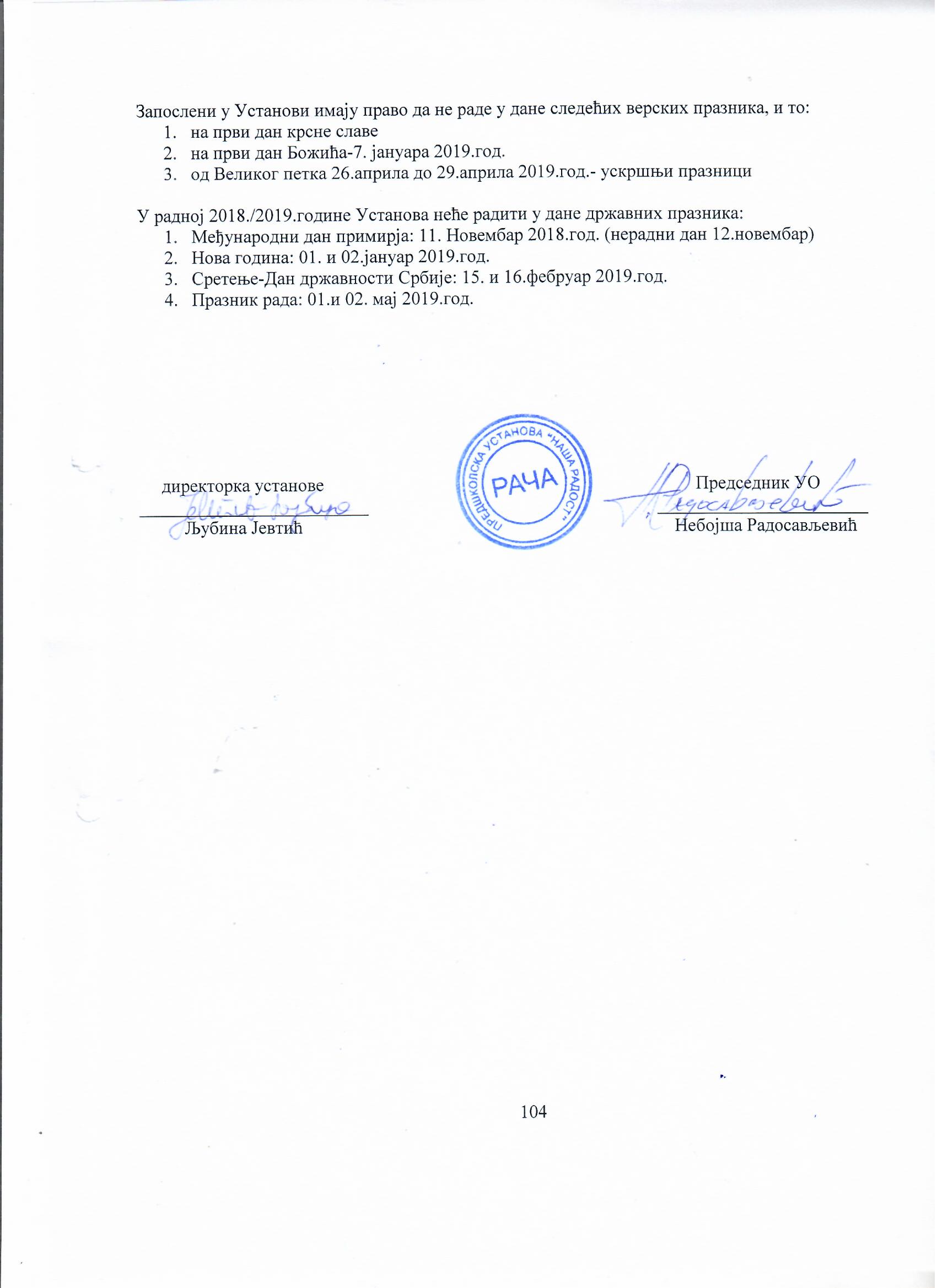 ЗградаПросторНамена1.Централна вртићка зграда6 радних собаКанцеларија за васпитачеКанцеларија за директора и шефа рачуноводства Кухиња са оставом, подрумом и просторијом за припремање хранеСоба за изолацијуБиблиотека ''Бајкотека''Хол, ходници, санитарни чворови Реализација ВОР-аОдржавање састанака Управа и администрацијаЧување намирница за исхрану,     припр. хране;Боравак болесне деце Спортске и физичке акт., изложба радова2. Јаслена зградаРадна соба и спаваонаХол, ходнициРеализација неге и ВОР-аОдржавање С.А.Изложба радова3. Подручни објекти4 радне  собе:   Сараново, Доња Рача, Трска и Велико КрчмареРеализација четворочасовног ППП-а4. Двориште вртића и подручних објеката Дворишта су ограђена и   опремљенамобилним справама и реквизитимаБоравак, игра и физичке активности  деце  на отвореном  просторуРед.бројНазив објекта       Капацитет       КапацитетПовршинаОбјектаАдресаРед.бројНазив објектаБрој групаБрој децеПовршинаОбјектаАдреса1.ЈАСЛИЦЕ265220m2Р.ДОМАНОВИЋА,бр.10.2.Д.ВРТИЋ5174870 m2Р.ДОМАНОВИЋА,бр.10.Ред.бројНазив простораКапацитетПовршина простораПовршинадворишта1.ОШ Доња Рача1440m20,30 h2.О.Ш.Сараново1840 m20,50 h3.О.Ш.Велико Крчмаре1430m20,70 h4. О.Ш. Трска950 m20,85 hУкупно објекатаКапацитетКапацитетПовршина простораПовршина двориштаУкупно објекатаБрој групаБрој децеПовршина простораПовршина дворишта6Број групаБрој децеПовршина простораПовршина дворишта6112941250м24150м2Ред. бројНазив објектаКапацитет оброкаПовршинаАдреса1.''Наша радост''45080 м2Р. Домановића бр.10.Ред.бројОбјекатЦелодн.1 – 3 год.Целодн.1 – 3 год.Целодневни 3 – 5 год.Целодневни 3 – 5 год.Целодневни 5 – 6,5 год.Целодневни 5 – 6,5 год.Припремни програмПрипремни програмУкупноУкупноРед.бројОбјекатБр.групаБр.децеБр.групаБр.децеБр.групБр.децеБр.групаБр.ДецеБр.груБр.Дец1Јасле2652652.Вртић 310013413051303.ОШ-Д.Рача1 141 144.ОШ-Сараново 1181186.ОШ В.Крчмаре1 141  147.ОШ Трска 1919 УКУПНО: УКУПНО:265311013458511294УзрастДоручакРучакУжинаУкупноОд 11м-2,58,0011,0013,30-14,003Од 2,5-6,58,0011,1513,30-14,003Од 5,5-6,511,001Ред.Назив пословаБрој радникаСТРУЧНА СПРЕМАСТРУЧНА СПРЕМАСТРУЧНА СПРЕМАСТРУЧНА СПРЕМАСТРУЧНА СПРЕМАСТРУЧНА СПРЕМАСТРУЧНА СПРЕМАРед.Назив пословаБрој радникаВССВШСВКССССССКВНКС1.Директор112.Васпитач 14143.Мед.сестра774.Екон.техни.115.Домар116.Куварица117.Сервирка118.Магационер-економ119.Спремачица22Свега:Свега:  2915122ЦИЉАКТИВНОСТИАКТИВНОСТИНОСИОЦИ АКТИВНОСТИУКЉУЧЕНАОСОБАМЕСТОВРЕМЕ1.ОЛАКШАТИ АДАПТАЦИОНИ ПЕРИОД1.боравак детета и родитеља у групи по два сата1.боравак детета и родитеља у групи по два сатасестре-васпитачи у групиродитељиваспитачидиректоррадна соба-јаследвориштевртића прва недеља уписа детета у јасле1.ОЛАКШАТИ АДАПТАЦИОНИ ПЕРИОД2.боравак детета без присуства родитеља, по два сата2.боравак детета без присуства родитеља, по два сатасестре-васпитачи у групиродитељиваспитачидиректоррадна соба-јаследвориштевртићадруга недеља уписа детета у јасле1.ОЛАКШАТИ АДАПТАЦИОНИ ПЕРИОД3.целодневни боравак детета без присуства родитеља3.целодневни боравак детета без присуства родитељасестре-васпитачи у групиродитељиваспитачидиректоррадна соба-јаследвориштетрећа  недеља уписа детета у јасле2.ПРОМЕНА ПЛАНА АДАПТАЦИЈЕ, СКРАТИТИ ПЕРИОД ПРИЛАГОЂАВАЊА ДЕЦЕ У САРАДЊИ СА РОДИТЕЉИМА2.ПРОМЕНА ПЛАНА АДАПТАЦИЈЕ, СКРАТИТИ ПЕРИОД ПРИЛАГОЂАВАЊА ДЕЦЕ У САРАДЊИ СА РОДИТЕЉИМА-заједничкирод.састанак са новим планом адаптације-подела  докум. упитниканкетаизрада нових дид.средставауређење кутка за адаптацијумед.сестреродитељидиректорваспитачисестра на пззсептембараприлтоком годинеУ ОКВИРУ ОЛАКШАНЕ АДАПТАЦИЈЕ ПЛАНИРАТИ  ПОСЕТУ ПОРОДИЦИ У САРАДЊИ СА РОДИТЕЉИМАУ ОКВИРУ ОЛАКШАНЕ АДАПТАЦИЈЕ ПЛАНИРАТИ  ПОСЕТУ ПОРОДИЦИ У САРАДЊИ СА РОДИТЕЉИМАУ ОКВИРУ ОЛАКШАНЕ АДАПТАЦИЈЕ ПЛАНИРАТИ  ПОСЕТУ ПОРОДИЦИ У САРАДЊИ СА РОДИТЕЉИМАУ ОКВИРУ ОЛАКШАНЕ АДАПТАЦИЈЕ ПЛАНИРАТИ  ПОСЕТУ ПОРОДИЦИ У САРАДЊИ СА РОДИТЕЉИМАУ ОКВИРУ ОЛАКШАНЕ АДАПТАЦИЈЕ ПЛАНИРАТИ  ПОСЕТУ ПОРОДИЦИ У САРАДЊИ СА РОДИТЕЉИМАУ ОКВИРУ ОЛАКШАНЕ АДАПТАЦИЈЕ ПЛАНИРАТИ  ПОСЕТУ ПОРОДИЦИ У САРАДЊИ СА РОДИТЕЉИМАУ ОКВИРУ ОЛАКШАНЕ АДАПТАЦИЈЕ ПЛАНИРАТИ  ПОСЕТУ ПОРОДИЦИ У САРАДЊИ СА РОДИТЕЉИМАОбластАктивностиНосиоциУкључене особевремеМестоНега деце-Пријем са комплетном документацијом-Адаптација-Здраве навике(прање руку,нега уста и зуба)-хигијена просторије у којој деца бораве-одвикавање од пелена-подстицање самосталности--физичка вежба, игра,одмор,спавање,,боравакНа отвореном-корективне вежбе,превенција равних стопала-исхрана деце(прелазак са млечне на чврсту исхрану),,Здрава храна сваког дана““Мед.сестВаспитачиИзГрупаДецаРодитељи  Мед.Сестра на пззГ.М.Дир.Љ.Ј.Педијатријска службаСтоматолошка службаСептембарТоком годинеРадне собе ЈаслицаДвориштеМоторичкеактивностиАктивности везане за развојкрупне моторике:проходавање,ходаЊе,трчање,скакање,провла-чење,пењањеИгре за подстицање фине моторике:гужвање,цепање,лепљење,роламо  папир,правимо куглице,убацујемо,пропушта-мо песак кроз прсте,машемо,дохватамо,игре откопчавања,закопчавањаИгре лоптама различитих боја,структура,величина(убацујемо,котрљамо,подижемо,додајемо)Игре пинг-понг лоптицомПоздрав лоптомИгре вуницомИгре шеширима,марамама(одмотавамо,занотавамо)Игре обручевима,тунелтркама,штапићимИгре на снегу-плес пахуља,Правимо стазу,стани у мој траПокретне игре:,,Костина игра“,,Ринге-Раја“,,,У шумици зека“,,,Јеж ,,Берерм берем грожђе“„Воз“,,,Јабука“,,Вожња аутомобила,“,,Играли се врапци“,,Мали зека скакуће“,(ходање из обруча у обруч,Игра мачке и миша,Игре ластишомИгре балоном8,,Не дај да падне)Имитативне игреМед.сестреУ групиДеца старијихгрупаТоком годинеЈаслеСалаДвориштеСензорноПерцептивнАктивностиИгре прстимаПрстићи у шуми(додиривање,опипавање- суво-мокро)топло-хладно..)Игре породицеИгре тестом,,(Облак и месец“)Тесту дајемо мирис-стимулација чула мирисаИгре рогачомИгра бојом за прстеИгра масом љигавкоСензорни балончићиИгре темперамаДомаћи пластелинИгре вуницомИгре лишћемИгре на отвореном(запажања из непосредне околине-цвркут птица,мириси звуци..)Активности стимулације чула укуса-правимо сок од лимуна,Израда дидактичких средстава у сарадњи са родитељима(фотографије,сензорни балони,флашице,јастуци,сензорне кесе,сензорна табла од природних материјала,,ћебе...)Кратке песмице о бојама,,Шта то шушка“Мед.сестреИзгрупеДецаРодитељиДиректоркаВаспитачиДеца из старијих групаНовембарТомом године Радна собаХолДвориште вртићаПаркИгре и АктивностиФункционалне игреИстраживачке игреИмитативне игреИгре на отвореномИгре сарадње и кооперацијеИгре одржавања пажњеИгре једноставних налогаИгре улогаМед.сестреИзгрупеДеца јасленог и вртићког делаТоком годинеРадна собадвориштеМузичкоРитмичке активностиИгре за откривање изворазвука,,Шеширијада-играмо са разнобојним шеширима“Звучне рукавицеЗвуци зоо-врта и фармеИгре уз слушање музике-Музичке линијеПокретне игре у паровимаИгре за подстицање способности за разликовање ритма:,,Бежи зека“,,Ринге-Раја“Израда музичких инструменатаЗвечкице,звечкалицеИмитативне музичке игре(опонашамо ход меде,зеке,коњића,маце...)Игре које подстичупазвој способности за певање и развој гласоа:,,Мамино коло,,,Пада снег“,,Кока и пилићи“,,Бубањ зове“,,мали парадајз“,,у зекином врту“Игре тишинеПокретне музичке игре у колу:,,Овако се руке мију“,,Иде ловац“,,Јабучице црвена“,,Ринге Раја „Мед.сестреиз групеДецаРодитељиМед.сестреВаспитачиДиректоркаТоком годинеЈаслеВртићки деоДвориштеГрафичкоЛиковне АктивностиОтискивање природним материјалима,Цртање,шкрабање дрвеним бојама,кредама у боји,воштаним бојама...Цртамо на картону,бетону,мокром песку,Отискујемо на различитим подлогама,шаблонима (Шаку,јабуку....)Игре обликовања-тесто,домаћи пластелинИгре препознавања,три основне бојеСликамо прстима,ваљцима,пинг-понг лоптицама ,кестеном,орахомДоцртај бубамари шаруКаширање разних шаблонаМед.сестре из групеДеца свих вртићких групаТоком годинеРадна собаДвориштеСоциоЕмоционалодносиПојам о себи(упознајемо се,моје тело,моји другари,моја осећања,моја породица...)Игре огледалом,,Ко је она сека“,,Чисто дете пред огледалом“,,Плес пред огледалом“Игре сарадње,помоћи,решавања сукобаИгре препознавања емоција(њут,туан,весео...)Групне покретне игреПрославе рођенданаПосете и дружења са старијом децомИгре спремања и распремања(помози другу другарици)Наше нове играчке-Уређујемо нашу собуМед.сестре из групеДецаРодитељиДеца вртићког делаВаспитачиСептембарТоком годинеЈаслеВртићкиДеоИнтелектуаактивностиИгре коцкама различитих материјала и величина(правимо кућице,гараже,воз..)Класификација коцака по величини и бојиРеђање у растући и опадајући низ(шешире)Разгледање сликовница и именовање  предмета и појава са сликаШта предсавља сличица?Игре слагалица из два,три делаИгре извршавања налогаИгре стави у односу на..“Игре типа чаробна торбаИгре,,Шта недостаје,шта смо сакрилиИгра круг8ластиш,мараме,канап...)Игра скривалица пронађи ме..Мед.сестре у групиДецаМед.сестреВаспитачиТоком годинеРадна собаДвориштеЈезичкеАктивностиИменовање предмета са слике,сликовница,из непосредне околине,именовање радњи,(храњење,пресвлаче,Игра скривалица,,Нађи ме-пронађи ме“,,Лутка „-као подстицај за развој говора „,,Лутка ми је болесна“,,Купамо лутке“Моја породица-разгледање фотографија,именовање чланова породицеИгрепрстима,,Овај прст је мама“Средства за личну хигијену-именовање и особинеИгре налогаИзмишљамо приче помоћу слика,,Ко живи у кућици (погађамо на основу оглашавања)Прослава Нове годинеМале драматизације,,Мачак,лисица и петао „,,Тврдоглаво маче „,,Црвенкапа „,,Три прасета „,,Коза иседам јарића „Песмице:Ја сам мајко мала,,,Купање“,,Јабучице црвена „,,Висибаба мала „,,Ветар дува „Мед.сестре из групеДецаДеца вртићког делаТоком годинеРадне собеДвориштесалаЕкопрограмДружење са природом,кроз шетње и игру (двориште,парк)Израда дидактичких средстава од природног материјала и амбалажеУлепшајмо наше двориште(скупљамо шишарке и заливамо цвеће)Хранимо гладне птицеМед.сестреУ групиДецаРодитељиВаспитачиДиректоркаТоком годинеРаднаСобаДворишПаркОбластАктивности Време Место Носиоци Укључене особеРазвој говора''Папучица маца'',''Прича пред спавање'',''Неуредна девојчица''-интерпретација прича''Именовање предмета и играчака'',''Имено играње'' -гов. радионица''Породица''''Руке'',''У Јоце чешаљ жути'',''Еци,пеци,пец''-рецит.Септембар Радна собаВаспитачи Деца Развој говора Интерпретација прича:''Шаргарепо ти не растеш лепо'',''Два друга''-Употреба лепих речи и израза у свакодневном обраћању деце Драматизација:''Јабука'',''Игра куће''Говорна радионица:''Дечја права''Загонетке о воћу и поврћу,деловима телаДопуњаљке и питали-це о воћу и поврћуРецитације:''Имам право на'',''Шаргарепа'', „Зеца са говорном мамном“,''Хвала''Артикулација гласова: ''Прича госпође Језик''    Октобар Радна собаСала вртића Двориште Васпитачи Деца Развој говораИнтер. прича: ''Тврдо-главо маче'',''Јесењи разговор у шуми''''Три прасета'',''Плави зец'', ''Прича о незахвалном мишу'',''Бодљикаво прасе'',''Прича о гавра-ну и лисици'',''Слон у аутобусу''Загонетке,допуњаљке,питалице о животињ.Рецитације:'''Незгода'', ''Пред огледалом''Гов.радионица, Визуелно изражавање(посматрамо Зоо врт), Говорно изражавање на задату тему...Новембар Радна собаВаспитачи Деца Развој говора„Кутија жеља“-говорна активност, Интер.прича:''Мудри дедица'',''Зимска бајка'', ''Пахуља''''Причање приче по сликама''Говор.вежба''Празни-ци у мојој кући''Рецитације:''Деда Мраз'',''Модеран Снешко'',''Зимска песма''„Изговор без муке“-артикулација гласоваЋ-Ђ; Ч-Џ , „Бајкотека“-„Бело-бело“-примена наученог са семинараДецембарРадне собе  свих васпитних групаСала вртићаВаспитачи ДецаДеца Развој говораИнт.прича:''Скривено благо''''Свети Сава и ђаци''Бајке:''Пепељуга'',''Црвенкапа''...Говор. вежба ''Божић-народни обичаји'', Разгледање сликовни-ца-''Прича о Светом Сави''Артикулација гласа ЊЈануар Радна собаВаспитач Деца Развој говораИнтер. бајке''Бајка о рибару и рибици''Басна ''Во и миш''Интер. прича:''Мраз и дечак'',''Веју пахуљице'',''Зимска бајка''Рецитације:''Ала је то дивота''Артикулација гласоваР-ЉФебруар Радна собаВаспитач Деца Развој говораИнтер. прича:''Мајка'',''Пролећна игра'',''Сунце и планина'',''Пролећна бајка''Загонетке, допуњаљке и питалице о весници-ма пролећаРецитације:''Мама'',''Букет за маму''''Мамине очи'',''Два букета'',''Моја мама'',''Честитка мајци'',''Три пролећна цвета'',''Љубичица'',''Пролеће''Артикулација гласа Р, Радионица са родитељима по васпитним групамаМарт Радна собаВаспитачи Деца Развој говора„Априлијада“-обележавање првог априла, Интер.прича:''Изокре-нута прича'',''Прича о пиленцету'',''Добра мама кока''Изокретаљке, смешне речиЗагонетке,допуњаљке и питалице о младу-нцимаРецитације:''Свако има говор свој'',''Мачићи''Говорна бројалица ''Ко-ко-ко-ко-да''Драматизација прича:''Шаргарепо ти не растеш лепо'',''Добра мам кака“Април Радне собеСала вртићаВаспитач Деца Деца Развој говораИнтер. прича:''Маче из поштанског сандучета'', „Зунзарина палата“, „Позвао је мај све бубе на чај“''Две бубице'',''Буба са црвеним капутићем'',''Медвед и пчеле'',''Кућица у пању''Драматизација приче ''Буђење инсеката''Загонетке, питалице о инсектима и занатимаРецитације:''Зуби'',''Мој тата трамвај вози'',''Пера као доктор'',''Бубамара'',''Бумбари и пчеле''Говорна вежба:''Кад порастем бићу...'',''Дајемо имена инсектима''''Чиме се баве твоји родитељи..''Мај Радна собаВаспитачи Деца Развој говораГоворна вежба: ''Путујемо, путујемо''Интер. прича:''Слон у аутобусу'',''Мајмунско путовање'', „Диносауруси“Загонетке о животињ. у зоо вртуРецитација ''Море'' Јун Радна собаВаспитачи Деца Развој почетних математ. појмоваРелација положаја: горе-доле;у-на-изван;између,испод,изнад;лево-десноСептембар Радна собаДвориште Парк Васпитачи Деца Развој почетних математ. појмоваРелације величина: велико-мало;високо-ниско;дебело-танко;дугачко-кратко;уско-широкоУвођење у појам скупа         Октобар                    Радна собаДвориштеПаркВаспитачиДецаРазвој почетних математ. појмоваСкуп-груписање до пет елеменатаУпоређивање скупова(придруживање и пре-бројавање)Правити серијације скупова до пет елемен.Класиф. скупова према одређ. крит. (облик,бо-ја,величина,намена...)Новембар Радна собаВаспитачи Деца Развој почетних математ. појмоваРазвијање временске оријентације: дан-ноћ;јутро,подне, вече;дани у недељи;годишња доба     Децембар                Радна соба    Васпитачи              Деца Развој почетних математ. појмоваПрепознати и упоре-дити геометриска тела:лопта, коцка,кружни,квадратни и троугла-сти облик              Јануар и фебруарРадна соба           Васпитачи                     ДецаРазвој почетних математ. појмоваГруписање и пронала-жење предмета по два својства-боја и велич.Развијање појма прир. броја од 1 до 5                      Март Радна собаВаспитачиДецаРазвој почетних математ. појмоваВежбање бројева преко скупаАприл Радна собаВаспитачиДецаРазвој почетних математ. појмоваМанипулисање, упоре-ђивање, проверавање...Стицање искуства о мерама и мерењу масе, дужине,запремине течностиМај Радна собаВаспитачиДецаУпознавање околинеКо све ради у вртићу(шетња по вртићу,упо- знавање са особљем)''То сам ја'', ''Чаробно огледало'',''Моја осећа-ња'',''Моји другови'',''Мрежа пријатељства'',''Мој породични портрет''(моје породи-чно стабло),''Моја играчка'' Септембар Радне собеХодникКанцеларијаКухиња  Јасле Двориште Васпитачи Сви запослени и децаУпознавање околине''Деца су украс света''Маскенбал, Дечја права, Јесење боје,Јесењи дарови, Карневал јесењих плодова,''Лишће шушти,киша пљушти'' Шетња по оближњем парку,шуми, двориштуСакупљање јесењих плодова (шишарке,лишће,кестење,зрне-вље,орах...)Октобар Парк Шума Двориште Васпитачи Деца Директорка Родитељи Упознавање околинеЈесен у мом крајуУ сеоском дворишту (домаће животиње)''Шта то шушка у шуми'' (див. живот.)''У зоо врту''-животиње далеких крајеваНовембар ПаркШумаДвориште Васпитачи Деца Упознавање околинеРазиграни дани (доба дана:јутро,подне,вече; седмица,дани у недељи)Зима-годишње доба,уочавање карактеристика ''Новогодишње радости''Долазак Деда МразаПозоришна представа за Нову годинуДецембар Радна собаДвориштеПаркСала вртићаВаспитачи Деца Директорка Родитељи  Упознавање околинеТрадиционалне игре -обичајиБадње вече-БожићЈануарске свечаности - Свети СаваЈануар Етно кутакРадне собеСала вртићаДом културеВаспитачи Учитељи Деца ДиректоркаРодитељи Упознавање околинеИстраживачке игре и експериментисање:вода, ваздух, звук, магнетизам, феномен светлост,електрицитетФормирање кутка за истраживање Фебруар Радна соба Сала вртићаДвориште Васпитачи Деца УпознавањеоколинеМоја мама (осећања)Осмомартов. приредбаВесници пролећа(промене у природи)Делови биљакаЦветање пролећног дрветаМарт Радна соба Сала вртићаДвориште Шума Васпитачи Деца Упознавање околинеСађење биља-ка,воћа,поврћа...)Принове у сеоском дворишту и принове у шуми (младунци)Најрадоснији празник –Ускрс(Васкрс)Април Радна собаДвориште Шетња до оближњег воћњака,повртњака и шуме Васпитачи ДецаУпознавање околинеКад порастем бићу...(занимања људи)Шта се од чега прави?Имамо госта-полица-јац,доктор,стоматолог..Становници ливаде (бубе, инсекти-инсектаријум,ливадске биљке)Процветале трешњицеЈагодице,јагодице Дан установе-приред.Мај Мај-јунШетња до оближње ливаде,парка Обилазак занатских радњиВаспитачи Деца ДиректоркаРодитељиРадници Упознавање околинеПутујемо на море, планине, бање (како се превозимо)Јун УлицаРадна соба Васпитачи Деца Физичко васпитањеПостројавање,престро-јавање,стављање деце у врсту,колону,круг...Учење вежби обликов. ''Птице у гнезда'',''Ланцем до круга'',''Дрворед'',''Воз''''Пошто секо млеко''Ходање и трчање разне комбинације:''Трчи,трчи сад'',''Трчи у различитом смеру''Скакање преко приро-дних препрекаБацање и хватање лоптеБацање разних предме-та:лопте,каменчића,кестена,шишарки....Вежбе обликовања раменог појаса и рукуСептембар Сала вртићаДвориште Васпитачи Деца Физичко васпитањеПокретна игра ''Ношење лопти у пару'', Спортски данШутирање,додавање, вођење лопте ногом(''Додај лопту'',''Гара-жа''...)Вежбе обликовања за развој мишића ногуТакмичарске игре кор-ишћењем природнихматеријала (полигони)Дечје народне игре''Дуње ранке'',''Берем, берем грожђе'', ''Ја брдом''Октобар Сала вртићаДвориште Васпитачи Деца Физичко васпитањеПењање, пузање, про-влачење Четвороножна играоница(провлачење чучећи, између,кроз препреке-као меда,зека...)Вежбе обликовања за развој мишића трупаБрзо пењање по лествама Покретне игре:''Јеж'',''Иде маца око тебе'',''У шумици зека'',''Веверица у шуми'',''Играли се врапци'',''Лукаве лисице'' Новембар Сала вртићаВаспитачи Деца Физичко васпитањеИгра ''Дан-ноћ''Вежбе обликовања за развој мишића леђаУвежбавање пузања и провлачењаБацање лопте у кошИгра ''Хваталица лоптом'', ''Гаража''Зимске активности: кретање по снегу, прављење грудви и снешка...Децембар Сала вртићаДвориште Васпитачи Деца Физичко васпитањеВежбе обликовања за развој мишића ногуИгре на снегу: ходање кроз неугажен снег, ходање између грудви, бацање грудви у даљ и погађање циљаИгра ''Топло-хладно''Традиционалне игре:''Козање'',''Игре са орасима''Јануар Сала вртићаВаспитачи Деца Физичко васпитањеВежбе за развој миши-ћа руку и раменог појасаКотрљање лопте (пого-дити поређане предм.)Увежбавање-гађање и хватање лоптеТакмичарска игра: ''Обарање чуњева'',''Качење веша'' Полигони''Ношење балона у пару''Фебруар Сала вртића Васпитачи Деца Физичко васпитањеУвежбавање вежбе обликовања за развој руку и раменог појасаВежбе дисањаГађање у циљ у разли-читим положајима тела:стојећи,чучећи,седећи,лежећи,левом и десном руком, обема...Шетња по природиПокретне игре:''Игра ходања и трчања'',''Мачка јури мишеве''''Куварице'' Март Сала вртићаДвориште Парк,шумаВаспитачи Деца Физичко васпитањеВежбе обликовања са реквизитимаДизање и ношење (узимање више лопти-ца и ношење у обруч)Подићи лопту и држе-ћи је испред себе пре-нети на одређено местоПодизање и ношење: 2 лопте испод пазуха, на раменима; ношење лопте у паровима, на грудима, на леђимаДизање и ношење стр-уњачеПок.игре: ''Вук и јагње'',''Непослушни пилићи'',''Шарена јаја''Април Сала вртићаДвориште Васпитачи Деца Физичко васпитањеВежбе обликовања за све мишићне групеПотискивање, вучење и надвлачење (како се весла у чамцу, надвлачење малог конопца у пару, клацкалица, потиски-вање стопалима у седе-ћем, лежећем положају и потискивање леђима у пару)Игре:''Ко ће у круг'',''Игра петлића'',''Цвеће и пчеле'',''Лептирићи'' МајСала вртићаДвориште Васпитачи Деца Физичко васпитањеВежбе обликовања за све мишићне групеТакмичарске игреКоришћење справаЈун Двориште Васпитачи Деца Музичко васпитањеПевање песмица: ''Овако се руке мију'',''Руке''Музичко-истражива-чке игре:''Шта деца могу рукама'',''Шта деца моу ногама'' комбинација разних добијања звукаСлушање музике: ''Успаванка''-БрамсСептембар Радне собеВаспитачи Деца Музичко васпитањеСлушање песмице: ''Деца су украс света''Доживљавање јесени кроз подражавање зву-кова из природе (фију-кање ветра, падање кише...)Певање песмица: ''Јабучице црвена'',''Дуње ранке'',''На крај села'',''Крушка,јабука,шљива'',''Све је пошло наопачке''Израда инструмената од природног матери-јала (чауре,каменчићи,семенке..-упоређивање  звукова)Октобар Радне собеДвориште Васпитачи Деца Музичко васпитањеСлушање песмице уз импровизацију покрета ''Капље киша капљицама''Слушање композиције ''Шумски валцер''Певање песмица:''Слон лепотан Дондолан'',''Меда Мишко'',''Незгода'',''Вуче,вуче бубо лења''Новембар Радне собеВаспитачи Деца Музичко васпитањеСлушање музике: ''Седмица'',''Деда Мраз'Певање песме: ''Веју,веју пахуљице'',''Ивин воз'',''Зима стиже''Плесне активности: ''Пингвин плес''Децембар Радне собеСала вртићаВаспитачи Деца Музичко васпитањеОбрада песме''Пахуља''Слушање:''Светосавске химне'', Хор васпитача и децеСлушање духовне музикеЈануар Радне собеДом културе Васпитачи Учитељи Деца Директорка Родитељи Музичко васпитањеПевање песама: ''Пада,пада снежак'',''Зимска песма''Слуш.и преп. звуковаПлесне актив.''На лепом ,плавом Дунаву''Фебруар Радне собе Васпитачи Деца Музичко васпитањеПевање песама: ''Мамине очи'' уз музичку пратњу,''На крај села'' уз коришће-ње звечки,''Висибаба мала''Слушање песме:''Најлепша мама на свету''Плесне актив.: интеракција међу васп.групама Слушање композиције ''Сањарење''-Шуман Март Радне собеСала вртићаВаспитачи ДецаМузичко васпитањеПлесне активности: ''Пачији плес''Певање песама :''Миш је добио грип'',''Чика Пера''Слушање песме: ''Све што расте'', ''Христос Воскресе''Април Радне собеВаспитачи Деца Музичко васпитањеСлушање песме ''Без алата нема ни заната''Певање песама: ''Лептирићу шаренићу''''Бубамаро лет,лет'', ''Трешњице,трешњице''Слушање композиције ''Валцер цвећа'',''Бумбаров лет'' Плесне актив.''Заклео се бумбар'',''Ја посејах лубенице''Мај Радне собеВаспитачи Деца Музичко васпитањеСлушање песама: ''Јој, што вреди добар друг'',''Сунце греје,све се смеје''Певање песме: ''Море''Плесне актив.:''Ишли смо у Африку''Јун Радне собеВаспитачи Деца Ликовно васпитањеВртешка пријатељства: отисак шакеТо сам ја-аутопортрет (оловка)Овако изгледа меда када је весео,тужан,љут...Породично стаблоСептембар Радне собеВаспитачи Деца Ликовно васпитањеЦртање на тему: дечја права Отискивање пресова- ног лишћаВоће у корпи-сликањеПластично обликовање –воће и поврћеРадионоца ''Јесење играрије'' (израда дидак.сред. од природног материјала)Октобар Радне собеВаспитачи Деца Родитељи Ликовно васпитањеКолаж: јеж, медведЦртање животињаВајање тестом у боји-див. ЖивотињеНовембар Радне собеВаспитачи Деца Ликовно васпитањеЗимски пејзаж (комби-нована техника)Новогодишња чести-тка (колаж папир)Украси за јелку (тесто у боји)Снешко Белић-кашир. Пахуљице-сликањеДецембар Радне собеВаспитачи Деца Ликовно васпитањеЗимске чаролије-сли-кање воденим бојамаИлустрација народних обичајаЈануар Радне собеВаспитачи Деца Ликовно васпитањеИлустрација према слушаној музици:''Успаванка''(водене боје)Помери боју ваздухом (разливање боја уз по-моћ цевчица)Цртање прстима по песку, брашну...Игра опуштања-цртање прстима у ваздухуОтискујемо сунђерима боју, прстићима Фебруар Радне собеВаспитачи Деца Ликовно васпитањеЧеститка за маму-дрвене боје,фломастерБрош,огрлице,наруквице,медаљони од разл. материјалаВесници пролећа-сли-кање и колаж папирПролећно дрво -отискивање Март Радне собе Васпитачи Деца Ликовно васпитање''Цртамо наопачке''-дрвене бојеПилићи-каширањеСликање Ускшњих јајаУкрашавање јајаУскшња изложба-радионица са родитељима Април Радне собеДвориште Васпитачи Деца Родитељи Директорка Ликовно васпитањеОсновне боје и нијансе, Сликање: ''Кад порастем бићу...''Ликовна радионица-''Лете лептири'' и ''Цвеће на ливади''Инсекти:сликање и колаж папирЦртање бубица-оловка Мај Радне собеВаспитачи Деца Ликовно  васпитањеКомбинована техника ''Одлазак на....''Јун Радне собе Васпитачи Деца ОбластАктивностиВремеМестоНосиоциНосиоциУкључене особеУкључене особеРазвој говораГоворна вежба:“Представи се, реци своје име“„Осећања“-разговорПриче:Папучица маца“Песме:“Марамице“, „Да ли ми верујете“„Породична слика“-песмица, Разговор на тему:Моја породица, другарство. Говорна вежба:“Кад би играчка могла да прича, испричала би...“ СептембарРадна собаВаспитачВаспитачДецаДецаРазвој говораДечија недеља:Дан дечијих праваРазговор на тему:Дечија права, Стигла је јесен, Јесен на њиви, у винограду.Песме:“Дошло време да беремо воће“ „Кишобрани“, „Шта то имаш секо“, „Јесења песма“Приче: „Јабука“, „Деда и репа“ (драматизација), „Уображен јабуков цвет“.Загонетке о воћу и поврћу„Јужно воће“- лутка игра.Говорна игра:”Волим, не волим да једем поврће“, „Шта то имаш секо“,Упознајемо слова;Игра вођења маште „Ми смо дрвеће“ОктобарРадна собаВаспитачВаспитачДецаДецаРазвој говораРазговор на тему:Ја и природа,Домаће животиње,Дивље животиње,Кућни љубимци.Приче:„Зачарана шума“,„Замишљено путовање“,„Три јарца“,„Несташно пиле“,„Зечић Ушко и његов сан“,„Авантуре зечића Ушка“,„Златокоса и три медведа“Песме: „Хвалисави зечеви“, „Плави зец“Загонетке о животињама, „Јесењи разговори у шуми“- опис природе.Говорна игра: „Благо оном ко уме, говор шуме да разуме“, Мој букваарчићНовембарРадна собаВаспитачВаспитачДецаДецаРазвој говораГоворне игре:Ја у природиПесме: „Снег“, „Први снег“, „Иде зима“, „Пахуљице“ „Деда Мраз“, „Зимска песма“Приче: „Сликарка зима“, „Зимска прича“, „Бајка о лабуду“, „Веома бела Нова година“, „Брада Деда Мраза“Разговор на тему: „Новогодишње жеље“, „Како дочекујемо Нову годину и Деда Мраза“, „Да сам ја чаробњак“;Загонетке за дане, месеце, годишња доба.Наша словарица;ДецембарРадна собаВаспитачВаспитачДецаРодитељиДецаРодитељиРазвој говораРазговор на тему: „Како смо провели зимски распуст“, „Како смо прославили Бадњи дан и Божић“, „Ко је био Св.Сава“, Сачувајмо од заборава.Приче: „Св.Сава и ђаци“, „Св.Сава и нерадна жена“.Богаћење речника и развој пажње и мишљења код деце (настави започету реч).Игре на слово на словоЈануарРадна собаВаспитачВаспитачДецаРодитељиШколаДецаРодитељиШколаРазвој говораРазговор на тему:„Шта све чини природу“.Народне умотворинеПриче: „Шта ми  је испричао ветар“, „Сунце и планина“, „Несташни ветар“, „Семе и пустолов“, „Мраз у боци“Загонетке о снегу и леду.Играмо се словимаМагнетна табла:„Измишљена прича“ (постави апликацију и започни причу)ФебруарРадна собаВаспитачВаспитачДецаДецаРазвој говораГоворне вежбе:„Опиши своју мајку“, „Ја у природи-пролеће“, „Разговор о пролећу“, „Кутија лепих речи“Песме: “Мама,мама, да ли знаш“, „Дај сунце руку“.Приче: „Пролећна бајка“, „Игра четри ветра“, Интерактивна прича: “Висибаба“.Загонетке о цветовима, весницима пролећа.Причање приче по слици.Играмо се словима и речима„Шарада“МартРадна собаСалаВаспитачВаспитачДецаРодитељиДецаРодитељиРазвој говораПрвоаприлске шале (смишљамо смешне речи)„Однос животиња према младунцима-разговор“Приче: „Изокренута прича“, „Паче које је желело да постане паун“, Птице ругалице- слушање прича, „Ускршње радости  у сеоском дворишту“, „Добра мала кока“, „Лакоми мечићи“.Песма:„Ласте“.Разговор на тему: „Ускршњи празници“.Прича у сликама- „Заврши започети стрип“, „Чије је које младунче“- игра упознавања и именовања.Састави име од слова.АприлРадна собаВапитачВапитачДецаДецаРазвој говораРазговор на тему: „Шта ћу бити кад порастем“.Приче: „Како је цвеће добило боје“, „Буба са црвеним капутићем“, „Часовничар петао Кукурековић“,  „Зунзарина палата“.Песма: „У гостима“, „Бубамара“, „Лептирићу шаренићу“, „Пчеле и бумбари“МајРадна собаВаспитачВаспитачДецаДецаРазвој говораРазговор на тему: „Путујемо, путујемо“.Приче: „Мала сирена“, „Жабља олимпијада“Песма: „Таласи“, „Сусрет са морем“, „Довиђења драги васпитачи“ЈунРадна собаВаспитачВаспитачДецаДецаРазвој почетних математичких појмова-Релације величине-игре у природи-Велико-мало(дрво)-Високо-ниско (дрво)-Дебело-танко-Дугачко-кратко-Широко-ускоМатематичка игра:„Путовање кроз шуму“„Кажи супротно“, „Нађи супротно“Дидактичка игра: „Чији је возић дужи“„Упореди и одреди“, Имена са лоптом (реци име ко ухвати лопту, име друга поред тебе, са твоје леве-десне стране).СептембарРадна собаВаспитачВаспитачДецаДецаРазвој почетних математичких појмоваРелације положаја-горе-доле-изнад-испод-У-на-ванЛево-десноОтворена и затворена линијаКрива и права линијаПрича: „Лопта је срећна“ОктобарРадна собаВаспитачВаспитачДецаДецаРазвој почетних математичких појмоваУвођење у појам скупаСкуповиЕлементи скупаЗдруживањеПодскуп скупаЈеднакобојни и неједнакобојни скуповиИгра „Шта овде не припада“Магнетна табла:Фарма (изброј одређен број картице животиња)НовембарРадна собаВаспитачВаспитачДецаДецаРазвој почетних математичких појмоваВременска оријентацијаДан-ноћДелови дана (јутро,подне,вече).Сат- јединица за времеДани у недељиМесеци у годиниДидактичка игра:„Кажи ми, кажи који је то дан?Игра погађања: „Који је дан после“ДецембарРадна собаВаспитачВаспитачДецаДецаРазвој почетних математичких појмоваГеометријска тела и облици- лопта,коцка,квадар, круг, правоугаоник, троугао.Дидактичка игра:Чаробна торбица,„Шта све могу да направим од коцкица“Дидактичка игра: „Пронађи све кругове“Игра: „Сликајмо облицима“„Састави слику по упутству“Геометријска слика- од геометријских облика;Прича: „Лопта је срећна“Игра: „Две коцке“ (баци две коцке и упореди који је број кружића већи)ЈануарРадна собаВаспитачВаспитачРодитељиДецаРодитељиДецаРазвој почетних математичких појмоваФормирање појма броја 1Формирање појма броја 2Игра: „Број хвата“„Брзо реци број“ (кад добијеш лопту брзо реци број за 1 већи од 3)ФебруарРадна собаРадна собаВаспитачДецаДецаРазвој почетних математичких појмоваФормирање појма броја 3Формирање појма броја 4Формирање појма броја 5Игра: „Живи низ бројева“„Стој ако знаш, назад број (дете броји од 1 до 10, на знак „стоп“, броји уназад);Формирање појма броја 6Формирање појма броја 7„Вртешка знања“ (уз помоћ васпитача- који прочита питање и задатак (по налогу детета), а дете одговара);МартРадна собаРадна собаВаспитачДецаДецаРазвој почетних математичких појмоваФормирање појма броја 8Формирање појма броја 9Формирање појма броја 10„Не љути се човече“АприлРадна собаРадна собаВаспитачДецаДецаРазвој почетних математичких појмоваМере и мерења- метар и килограмИгра: „Чик погоди чиме се мери“,„Чик погоди шта се мери“,„Тешко, теже, најтеже“МајРадна собаРадна собаВаспитачДецаДецаРазвој почетних математичких појмоваМере и мерења- литарЈунРадна собаРадна собаВаспитачДецаДецаУпознавање околинеМој вртић- упознајемо.То сам ја(чаробно огледало)Разговор на тему: „Моја осећања и другарство“Социјалне игре „Тајанствена кућица“, „То смо ми“, „Правим друга каквог хоћу“, „Ја и други“, „Ко недостаје“;„Желим да одрастем“Игра опуштања„Ко си ти“, „Како се ко игра“, Огледало осећања“, „Имена и осећања“;Самопоштовање(ја и други).Игра самопоштовања „Моје лепе речи“Шта осећам, шта осећаш (осећања)Разговор на тему: „Моја осећања и другарство“.Моја породицаУпознајемо делове тела.Погоди по укусу- игра опажања.СептембарРадна собаПросторије објектаРадна собаПросторије објектаВаспитачДеца, родитељи и помоћно особљеДеца, родитељи и помоћно особљеУпознавање околинеДечија недеља- Радионица „Реци своје право“, „Боја мог имена“, „Буквар дечјих права“;Игра самопоштовања „Ја сам главни јунак приче“;Карактеристике јесениЈа у природи.Јесењи дарови (воће и поврће).Јесење боје.Чаробна торба.„Лишће шушти“ (промене на биљкама, листопадно и зимзелено дрвеће).„Пљушти киша“ (Временске прилике у јесен).Прављење воћне салате, дегустацијаОктобарРадна собаРадна собаВаспитачиДецаДецаУпознавање околинеСајам кућних љубимаца.У сеоском дворишту (домаће животиње).„Све што лети, хтело би да лети“ (птице), брините о птицама.Шаролико царство „Дивље и далеке“;Посматрање животиња, изглед, кретање, исхрана...Игре опажања „Ослушкујемо природу“;Дан толеранције (16.11)НовембарРадна собаСеоско двориштеШума-паркРадна собаСеоско двориштеШума-паркВаспитачиДецаДецаУпознавање околинеСликарска зимаПраћење метеролошких промена, Од пахуљице до капљице; Први снег;Посматрање пахуља под лупом.Новогодишње радости. Деда Мраз.Новогодишњи празнициДецембарРадна собаРадна собаВаспитачиДецаДецаУпознавање околинеСазнајмо више о нашим обичајима и традицији (Нова година, Божић, крсна слава, Св.Сава).Упознајемо традиционалне игре и обичаје нашег народа;Традиционалне игре „Игре са орасима“, „Игра клипа“, „Сакривени златник“, „Козањ“Шетња двориштем.ЈануарРадна собаДвориштеРадна собаДвориштеВаспитачиДецаДецаУпознавање околинеЖива и нежива природаИстраживачке игре: вода, ваздух, земљиште.Промена стања воде (однос, узрок, последица)Упознајемо ваздух и његове особине;Упознајемо земљиште и његове особине.ФебруарРадна собаРадна собаВаспитачиДецаДецаУпознавање околине„Моја породица“„Моја мајка“„Усусрет пролећу“.Промене у природи у ово доба године.Делови биљке.Како расту биљке.Процес клијања.Весници пролећа.Шетња двориштем и околином, проналажење и именовање биљака.Игра „Расте, расте“, „Игре четири годишња доба“, „Игра ми смо биљке“;Формирање еко кутка- збирка биљних органаМартРадна собаДвориштеРадна собаДвориштеВаспитачиДецаРодитељиДецаРодитељиУпознавање околинеДан шале.Принове у шуми, принове у сеоском дворишту;„Све што стаде у октобру, започе у априлу“;Значај пролећа за животињски свет.Богатимо сазнања о начину живота и размножавању животиња које нас окружују.Како расту животиње.Посматрање птица у околини.Ускршњи праз.АприлРадна собаРадна собаВаспитачиДецаДецаУпознавање околинеУпознајемо занимања људи, шта ћу бити кад порастем.Упознајемо разне послове, униформе, алате, уређаје за рад.Обилазак локалних занатских радњи.Игра: „Коме ово припада“.Упознајемо инсекте ( карактеристике, изглед, начин живота).Сакупљамо инсекте у дворишту (инсектаријум).Посета Сајма цвећа.МајРадна соба, двориштеРадна соба, двориштеВаспитачиДецаДецаУпознавање околинеСазнајмо нешто више о мору, ко све живи у мору.Разговор на тему: „Иде лето“, „Путујемо, путујемо“;Богатимо сазнања о саобраћају; „Ми у саобраћају“Обилазак основне школе, дружење са учитељем, присуствовање часу.ЈунРадна собаРадна собаВаспитачиДецаДецаЛиковноОтисак шаке.„То сам ја“ (цртање аутопортрета)„Моји другови и ја (цртање).„Моја породица“- цртање„Породично стабло- цртање.„Овако изгледам кад сам срећан, тужан, љут“.„Моја играчка“Боје које означавају одређена расположења.СептембарРадна собаРадна собаВаспитачДецаДецаЛиковноИзложба дечјих радова на тему „Имам право на...“„Лист по лист“ (комбинована техника)„Кишобран“ (цртање)Воће и поврће (пластично обликовање)„Зимница“ (пластично обликовање)„Вртешка другарства“- цртање;Израда лутака од јесењих плодова.Израда беџева са дечијим правима;ОктобарРадна собаРадна собаВаспитачДецаДецаЛиковно-Домаће и дивље животиње (цртање).-Мој кућни љубимац (цртање).-У сеоском дворишту (цртање);-Вајање домаћих и дивљих животиња (пластелин).-„Обуци меду“(колаж папир).„Јеж“ (комбинована ликовна техника).-Израда икебана и аранжирање лишћа и плодова.НовембарРадна собаРадна собаВаспитачДецаДецаЛиковноГрад под снегом (сликање).Новогодишња честитка (израда).Израда украса за собу и јелку.Деда Мраз (цртање).Новогодишња честитка (цртање).Сат (цртање).Израда пахуљица од цепканог папира.ДецембарРадна собаРадна собаВаспитачДецаРодитељиДецаРодитељиЛиковноСнешко Белић (групни рад).Манастир (колаж папир).Предмет из старина (цртање)Сликање ћилима;ЈануарРадна собаРадна собаВаспитачДецаДецаЛиковноВетар повија гране и лишће (цртање).Лепеза (шарање).Дуга (сликање).Израда ветрењаче.Дување у цевке- разливање боје.„Желим да будем као лик из бајке“ (цртање);ФебруарРадна собаРадна собаВаспитачДецаДецаЛиковно„Поклон за маму“ (радионица).„Честитка за маму“ (цртање).„“Хаљина за маму“ (колаж папир).Пролећни цвет- цртање,сликање, каширање.„Корпа са цвећем“ (цртање)МартРадна собаРадна собаВаспитачДецаДецаЛиковноИзокренута прича(цртање), „Лакоми мечићи“ (цртање)„Пиле“- вајање, колаж„Шумске животиње“ (цртање).„Фарбамо јаја“ (радионица за родитеље).Украшавамо јаја (цртање).АприлРадна собаРадна собаВаспитачДецаДецаЛиковно„Шта ћу бити кад порастем“ (цртање).Дизајнирамо и кројимо одела за лутке (колаж папир).„Колачи од теста“ (пластично обликовање).„Инсекти“ (цртање и сликање).„На ливади у мају“ (сликање).„Бубамара и лептир“ (колаж папир).Израда венчића и огрлица од ливадског цвећа;МајРадна собаРадна собаВаспитачДецаДецаЛиковно„Где волим да путујем“ (цртање).„Живот у мору“ (сликање).„Ја на плажи“ (цртање).„Трешње“ (цртање).Портрет васпитача (цртање).Израда акваријума од каменчића и шкољки;ЈунРадна собаРадна собаВаспитачДецаДецаМузичко„Кад си срећан“-певање уз покрет.„Хоки поки“- плесна активност.„Игра рукама“- плесна активност.„Чисто дете“- певање„Деца су украс света“- певање.СептембарРадна собаРадна собаВаспитачиДецаДецаМузичко„Капље киша“, Доживљавање јесени кроз подражавање звукова из природе.„Где је онај цветак жути“- слушање.„Ево драга дечице“, „Јабучице црвена“- певање.„Дуње ранке“-певање,плес.ОктобарРадна собаРадна собаВаспитачиДецаДецаМузичкоСлушање песама о животињама.Како се која животиња јавља- подражавање животиња.Певање песме- „Медведова женидба“- слушање композиције.Плесна играоница.„Ишли смо у Африку“НовембарРадна собаРадна собаВаспитачиДецаДецаМузичко„Преко брда, преко брега“.„Срећна нова“, „Падај, падај снеже“- слушање„Седмица“- слушање и певање.Диско играоница.„Веју, веју пахуљице“- певање.„Сањарење“- Шуман.ДецембарРадна собаРадна собаВаспитачиДецаДецаМузичко„Химна Св.Сави“- певање и слушање.Црквени хор- слушање.„Божић бата“,„Зимска песма“певање. ЈануарРадна собаРадна собаВаспитачиДецаДецаМузичкоСлушање музике и уочавање облика- гласно-тихо, брзо- лагано-споро, дуго-кратко.„Ветар“- слушање„Теку теку капи течне“- слушање.„На лепом плавом Дунаву“- слушањеФебруарРадна собаРадна собаВаспитачиВаспитачиДецаМузичко„Најлепша мама на свету“- плесне активности.„Висибаба“- певање.„Мајка“- слушање и певање.„Мама,мама, да ли знаш“- певање.„Пролеће“МартРадна собаРадна собаВаспитачиВаспитачиДецаМузичко„Христос Воскресе“- певање песме.„Бела рода тихо хода“- плесне активности.„Процветале јагоде“- певање“.„Валцер цвећа“- слушање.„Медо Брундо“- певање.„Тата петао“- плесне активностиАприлРадна собаРадна собаВаспитачиВаспитачиДецаМузичко„Без алата нема заната“- слушање.„Бумбаров лет“- слушање.„Валцер цвећа“- слушање.„Трешњице,трешњице“- певање.„Лептирићу-шаренићу“, „Заклео се бумбар“, „Бубамаро лет лет“- плесне активности.„Учимо да бројимо“- певање и плес„Десет љутих гусара““- слушање и певање.МајРадна собаРадна собаВаспитачиВаспитачиДецаДруштвена срединаМузичкоПлесне активности  „Тротинет“, „Ти и ја“, „Дошло нам је лето“- певање;ЈунРадна собаРадна собаВаспитачиВаспитачиДецаФизичкоИгре упознавања- „Шири се, шири“Игра: „Ја се зовем, ти се зовеш“.Игре лоптом.Вежбе за организовано постављање и кретање.Обилазак дворишта и вртићког дела.Игра „Иде маца око тебе“, „Ласте на жици“, „Вук и јагње“, „Пантомима“, „Кроз простор“ (уз пљесак и покрет изговори своје име).СептембарРадна собаРадна собаВаспитачиВаспитачиДецаФизичкоИгра: „Деца су украс света“;Вежбе обликовања.Вежбе за развој леђних мишића.Ритмичка гимнастика и плес, варијације ходања и трчања и поскока уз музичку пратњу.Игра: “Берем, берем грожђе“.ОктобарДвориштеДвориштеВаспитачВаспитачДецаФизичкоИгра: „Идемо у лов на лавове“;Покретна игра “Једна птица летела“, „Ласте проласте“, „Лукаве лисице“;Вежбе и игре за развој психофизичких способности: брзине покретљивости, гипкости, снаге, издржљивости.Моја фота (спусти се 5 пута низ тобоган, прескочи  препреку  три пута...)НовембарДвориште и салаДвориште и салаВаспитачиВаспитачиДецаФизичкоВежбе обручима и лоптом.Игре: „Царе, царе“, „Дан и ноћ“, „Меда спава“, „Одлеђени залеђени“;Плесна играоница.Игра лоптом: “Дани у недељи“.Игре на снегу: „Трагачи“, „Ко ће направити већу грудву“, „Хваталица шалом“, „Санкање“;Природни облици кретања- ходање по неугаженом снегу.„Чудна игра“ (прикажи број телом);ДецембарСала, радна собаСала, радна собаВаспитачиВаспитачиДецаФизичкоИгра: „Народно коло“, „Купа од ораха“, „Пошто секо млеко“;Игре балонима.Игре са орасима.Игра: „Школице“.Вежбе за развој и јачање мишића ногу и стопала;ЈануарСала, радна собаСала, радна собаВаспитачиВаспитачиДецаФизичкоИгра: „Поплава и олуја“„Ледене фигуре“, „Ухвати ваздух“;Вежбе дисања;Вежбе за јачање руку и раменог појаса;Пикадо играоница „Возић сенки“ (прво дете се креће, друго је сенка која имитира његове покрете и тако редом).ФебруарСала, радна собаСала, радна собаВаспитачиВаспитачиДецаФизичкоКретање преко природних препрека- полигон.Игре лоптом, мета и тврђава.Игра манекени.„Игра цветова“;Покретна игра „Четири годишња доба“, „Ми смо биљке“, „Људски угломер“;Игре ходања и трчања „ Пођи за мном“, „Нађи своје место у кругу“.МартДвориште, радна собаДвориште, радна собаВаспитачВаспитачДецаФизичкоИгре скакања, провлачења и пењања: „Мачка и мишеви“, „Пас и мачка“,„Мишоловка“, „Пачји плес“Плесна активност.Игра: „Кока и пилићи“, „Шарена јаја“, „Бројеви трче“.АприлДвориште, радна собаДвориште, радна собаВаспитачиВаспитачиДецаФизичкоВежбе обликовања.Вежбе за развој трбушних мишића.Игре хватања, бацања и гађања: „Лопта путује у круг“, „ Погоди лисицу у ногу“, „Стигни лопту“, „Цветови и пчеле“.МајДвориштеДвориштеВаспитачиВаспитачиДецаФизичкоИгре: „Роде и жабе“, „Рибе у води“, „Веслање“, „Рибе скачу из воде“, „ Леђно пливање ногама“;Природни облик кретања, поскакивање.ЈунДвориштеДвориштеВаспитачиВаспитачиДецаТема ЦиљАктивностиНосиоциВреме, начинНаш вртић,здрав вртићИнформисање родитеља означају здравствено – превентивног рада уустановиПредавање, предлози, сугестијеМС ПЗЗ Г.Мирковић, Педијатар О.ИлићСептембар, извештајиФотографијеКроз игру до здрављаСтицање и усвајање навика за очување здравља уста и зубаПосета стоматолога свим васпитним групама, разговор, демонстрација прегледа зубаСтоматолог  иМС ПЗЗ Г.МирковићСептембар, извештаји, фотографијеРаст иразвој Развијање физичке спремности и такмичарског духа коддецеКрос, „Трка за срећније детињство“Деца, иМС ПЗЗ Г.МирковићСептембар,извештаји, фотографијеРастем, растешПраћење физичког раста иразвоја децеМерење ТТ и ТВ,уписивање добијених параметараДеца и МС ПЗЗ Г.МирковићСептембар,извештаји, фотографијеПројекат ''Стицање знања у области репродуктивног здравља''Подстицање родитеља за повећање наталитетаАнкете, информисаност родитеља путем родитељских састанака, трибина ...Мед.сес.на ПЗЗ Г.МирковићТоком целе годинеИзвештаји, фотографије, флајери ...Здраво једем, здраво растемУсвајање знања о правилној и здравој исхраниАктивности у свим васпитним групама,                         - разговор са децом о врстама и значају намирница о здравој и правилној исхрани                  - тањир здравља           - правимо воћну салату                               - ликовна изложба дечијих радоваМС ПЗЗГ.Мирковић,деца,Васпитачи  ДиректорОктобар,извештаји, фотографије изложба дечијих цртежаЗначај житарица у исхрани децеУпознавање деце са врстама житарица, њихов значај у исхраниПосета млину и пекариДиректор, деца, васпитачи, мед.сес.на ПЗЗОктобар – новембар,Извештаји, фотографијеУпознајмо  људско телоУпоз. деце са дел. тела, органима и њиховимфункцијамаРазговор са децом, препознавање, именовање делова тела, њихове функције, цртање сопственог тела, „ово сам ја“Деца, васпитачи и МС ПЗЗ Г.МирковићОктобар,извештаји,Вежбам,вежбам сваки данСтварање навика за свакодневним вежбањем у циљу формирања физички развијеног детета, превенција деформитетаЈутарње телесно вежбање, вежбе за развој мишића, поједних група.Деца, васпитачи и МС ПЗЗ Г.МирковићОктобар, извештајиКорак по корак ка здравим стопалимаЈачање мишића стопала и спречавање деформитетаВежбе на различитим подлогама, за превенцију равних стопалаДеца, васпитачи и МС Г.МирковићНовембар и током године, извештајиЧувајмо се и растимо безбедноУпознавање деце са опасностима из околинеАктивности са децом у ППГДеца, васпитачи и МС Г. МирковићНовембар, извештајиПреносиве болестиСтицање и усвајање навика личне и опште хигијенеТрибина за родитеље Педијатар О. Илић, и МС ПЗЗ Г. МирковићДецембар, извештајиОдноси међу половимаСтицање знања о мећусобном поштовању и потребама другихРазговор са децом (улога маме и тате у животу детета), активности на тему сарадње и кооперативностиДеца, васпитачи и МС ПЗЗ  Г. МирковићЈануар, извештајиНадмудримо вирусеСпречавање ширења инфективних болестиРазговор са децом, „Прича, Славко Прљавко“, дечији цртежи, ко нам помаже да оздравимоДеца ППГ, васпитачи и МС ПЗЗ Г. МирковићФебруар, Март, извештајРастем, растем да порастемПраћење физичког напредовања раста и развоја код децеМерење ТТ и ТВ и уписивање добијених параметара у трећем кварталу, разговор са родитељимаДеца свих васпитних група, васпитачи и МС ПЗЗ Г. МирковићМарт, извештајЧувај здравље, пери рукеКонтинуирано спровођење здравих стилова животаРазговор са децом, дечији искази- шта су добре навике којима се чува здраљеДеца, васпитачи и МС ПЗЗ Г. МирковићМарт, током године, извештајиСва деца на свету желе чисту планетуСтицање сазнања о значају здраве околинеРазговор са децом, ко и како загађује околину, еко пароле, правилно одлагање отпада, дечији цртежи, исказиДеца, васпитачи и МС ПЗЗ Г. МирковићАприл, извешатај, фотографијеЗа лепши осмех, сваког од насСтицање нових и усвајање већ стечених знања о здрављу уста и зубаПосета стоматолошкој ординацији Дома здравља, систематски преглед свих васпитних групаСтоматолог  В.Мартиновић, директор, деца, васпитачи и МС ПЗЗГ. МирковићМај, фотографије, извештајиПорасла сам велика- и Упоређивање резултата сва четри кварталаМерење ТТ и ТВ, уписивање добијених парамета, обавештавање родитеља, консултације са педијатромДеца, васпитачи и МС ПЗЗ Г. МирковићЈун, извештајЗаједно је лепше Стацање нових искустава из непосредне околинеУчешће у организацији једнодневног излетаДиректор, родитељи, деца, васпитачи, МС ПЗЗ  Г. МирковићЈун, фотографије, извештајиДЕСТИНАЦИЈАТРАЈАЊЕБР. УЧЕСНИКАВРЕМЕ РЕАЛИЗАЦИЈЕРача-Јагодина-Рача- посета зоо врту у Јагодини и гледање  позоришне представе у Јагодини1 дан (9,00-18,00)70 - 100 Прва недеља јуна 2019.годинеОблици сарадњеСадржајВремеНосиоциОпшти родитељски састанак-Понуда програма и услуга-Упознавање са ритмом дана-Процес адаптацијеСептембар-мартДиректоркаМед. СестраСарадници Дома здрављаГрупни родитељски састанци-Прибор потреб.за рад-Распоред рада за ад.-Осигур., радни лист.-Сарадња са родитељ.кроз разне активности у току године-Новогод. пакетићи-Завршна приредба предшколацаСептембарДецембарМартМајВаспитачицеРодитељиИндивидуални контакти-Разговори на иницијативу васпитача,на иницијативу родит.Током целе године и по потребиДиректорка,васпит, мед. СестраНепосредна комуникација између васпитача и родитељаПосета вртићу, разговори у време довођења и одвођења  детета,''Отворена врата''Током целе годинеВаспитачице , мед.сестре,РодитељиИндиректни контакти-Тел. позиви-Анкете -упитници-Писана обавештења-портфолиоНа почетку  године и по потребиДиректорка,васпитачице мед. СестраКућне посете-Обилазак породице у случају болести и адаптације, рађања Током целе године и по потребиВаспитачица и мед. сестраРадионице -''Јесења играоница''-''Ускршња радионица''Октобар Април Васпитачица-мед.сестре-васп.Предавање-трибина-Теме везане за негу, очување здравља  и праћења децеТоком годинеДиректорка, васпитачи., мед. сестра, стоматологУчешће родитеља у раду и животу вртића-Укључивање родитељ у адаптацију деце- Израда портфолија  -Изрададидактичк.материјала, опреме, костима...-Новогод. приредба-Осмомартов. приредба-заједничка екскурзија, -учешће у изради ИОП-Учешће у С.А,тимовимаТоком целе годинеОктобар НовембарДецембарМартЈунТоком целе годинеВаспитачДиректоркаРодитељи Представници Л.С.Кутија за сугестијеРодитељи дају своје предлоге, примедбе сугестијеСвакодневноПрема потребиРодитељиВаспитачицеДиректорПисана комуникацијаПано, кутак за родитеље, брошуре, индивидуалне белешкеТоком године према потребиВаспитачице и мед.сестреСавет родитељаСастанциДоношење одлукаПрема плану рада СаветаДиректор, предст.актива, чл.СаветаСаветовалиште за родитеље-разговори  са родитељима даровите деце и деце која имају потешкоће у развојуПрограм подршке породициТоком целе годинеПо потребиДиректоркаВаспитачицеРодитељиМед. сестра на ПЗЗСАДРЖАЈИВРЕМЕ РЕАЛИЗ.ВРЕМЕ РЕАЛИЗ.НОСИОЦИНОСИОЦИНАЧИН ОСТВАРИВАЊАСарадња са Градским заводом за јавно здравље-КрагујевацСептембарСептембарДоктори ГЗЗЈКрагујевац, Д.З. сестра на ПЗЗДоктори ГЗЗЈКрагујевац, Д.З. сестра на ПЗЗПосете,ПрегледиПредавањеСарадња са радним организацијамаТоком годинеТоком годинеДиректор,  васпитачиДиректор,  васпитачиПосетеСарадња са библиотеком и културним институци-јамаТоком годинеТоком годинеДиректор,  васпитачиДиректор,  васпитачиПосетеИзложбеПредставеСарадња са другим предшколским установамаТоком годинеТоком годинеДиректор,Васпитачи,Директор,Васпитачи,Драмски фестивалиСтручни скуповиСвечане приредбеПосета самосталним занатским радњамаМајМајваспитачиПППваспитачиПППОбилазак фризера, пекара, лимараСарадња са школском управом-КГТоком годинеТоком годинеДиректор,Васпитачи,Просв.саветникДиректор,Васпитачи,Просв.саветникСастанциПедагошко инструктиван увидСа Скупштином општине и месним заједницамаТоком годинеТоком годинеДиректорПредст.СО-РачаДиректорПредст.СО-РачаСастанциЈавни наступиПриредбе и прославеСарадња са Домом здрављаСептембар,мајТоком годинеСептембар,мајТоком годинеСестра на превентивиСтр.служба ДЗСестра на превентивиСтр.служба ДЗПрегледи децеЕдукативна предавањаСарадња са надлежним МинистарствомТоком годинеТоком годинеДиректорПредставници МинистарстваДиректорПредставници МинистарстваСастанци,извештаји Непоср. увид у персон и педагошку документСарадња са Центром за социјални рад и интересорн. комисијомТоком годинеТоком годинеДиректор Сарадници из центра Директор Сарадници из центра СастанциИзвештајиЗаписнициСарадња са Црвеним крстом и другим хуманит. организацијамаТоком годинеТоком годинеДиректорСви васпитачиДиректорСви васпитачиКросХуманитарне акцијеСарадња са средствима јавног информисањаТоком годинеТоком годинеДиректорСви васпитачиДиректорСви васпитачиПрезентацијеПриредбе и јавни наступи, извештајиСарадња са дечјим позориштима гостовање глумаца-аниматораЧетири  пута годишњеЧетири  пута годишњеГлавни васпитачДиректорГлавни васпитачДиректорПозоришне представеСарадња са издавачким кућама и кућама играчакаТоком годинеТоком годинеДиректоркаВаспитачиДиректоркаВаспитачиНабавка литературеНабавка играчакаСарадња са туристичким агенцијамаСарадња са туристичким агенцијамаЈун Директорка Турист. агенцијаВаспитачи, род.Екскурзија на релацији Рача-Јагодина-Крагујевац-РачаЕкскурзија на релацији Рача-Јагодина-Крагујевац-Рача Активности  Време   НосиоциМестоНачин остваривањаСвечани пријем Септембар2018.г.ДиректоркаВаспитачиМед.сестра на ПЗЗСалаПредавање педијатра и стоматологаЦртање на тему ''Дечја права''Октобар 2018.г.Старија и ППГ Плато књижаре ''Пресинг''Изложба радова''Трка за срећни-једетињство''Октобар 2018.г.Учитељи,васпитачи, Црвени крст, деца Градски трг(главна улица)Крос ''Шеширијада''Октобар2018.г.Сви васп.,м.с.в. директоркаПлато испред О.Ш. ''Карађорђе'' или двориште установеИзрада костима и представљањеПозоришне представе аниматора и глумацаОктобар2018.г.Сви васп.,директоркаСала установеИзвођење представе у извођењу дечјег позориштаДочек Деда МразаДецембар2018.г.Директорка мед.сестре вап.Сви васпитачиСала вртићаПозор.представа и додела пакет. Светосавска академијаЈануар 2019.г.Васп. ППП Директорка УчитељиСала установеКултурни центарУчествовање на Светосавској академијиСарадња са друг.пред.устан.(фестивал у КГ)Април 2019.г.Васп. ПППДиректорка Деца Позориште за децуИзвођење позоришне представеУскршња изложбаАприл 2019.г.Директор,васп.,м.с.вдецаДвориште вртићаРадионица Сарадња са лок.СамоуправомМај 2019.г.Директорка Предс. лок.сам.Градски тргСајам цвећаМуз.КореографДан установеМај2019.ДиректоркаСви васпитачиРодитељи, децаКултурни центарДвориште установеИзвођење предс.и музичкихигараСадржајиВреме реализацијеРеализатори -Сарадња са стручном службомСептембар и април-васпитачи-педагогЗаједнички састанак Актива васпитача припремних група и учитеља I разредаНа почетку године-васпитачи ППП-учитељиI разреда-директор и шк.педагог- сарадња у реализацији Дечје недеље- Октобар-васпитачи-директор- заједничко учешће у различитим спортским и културним активностима- Током године-директор-васпитачи-заједничке радионице васпитача и учитеља- Децембар-април-директор-васпитачи-Светосавска академија-позоришне представе   јануарДиректор-васпитачиЧести контакти између учитеља и васпитача-посета учитеља установиКонтинуирано током године и по потребиДиректор-васпитачиУчитељи-посета школи и упознавање са школским објектом, звоном, редом у школи и сл.- Током године- васпитачи-директори-шк.педагопг-Осмишљена посета припремне групе четвртом разреду основне школе- Мај- васпитачи-сарадња при тестирању деце за полазак у школу              - Мај/јун- васпитачи, родитељи-школски педагогРБ.ОПИС ПОСЛОВАОПИС ПОСЛОВАВРЕМЕ ИЗВРШЕЊАВРЕМЕ ИЗВРШЕЊАНАЧИН ОСТВАР.НАЧИН ОСТВАР.НАЧИН ОСТВАР.1.ПРОГРАМИРАЊЕ РАДА ВРТИЋАПРОГРАМИРАЊЕ РАДА ВРТИЋАПРОГРАМИРАЊЕ РАДА ВРТИЋАПРОГРАМИРАЊЕ РАДА ВРТИЋАПРОГРАМИРАЊЕ РАДА ВРТИЋАПРОГРАМИРАЊЕ РАДА ВРТИЋАПРОГРАМИРАЊЕ РАДА ВРТИЋА1.Разматрање извештаја о припремљености установе за почетак радне 2018./2019.г.Септембар Септембар Састанци, лични увид, преглед свих простораСастанци, лични увид, преглед свих простораСастанци, лични увид, преглед свих простораСастанци, лични увид, преглед свих простора1.Доношење плана стручног усавршавања запосленихсептембарсептембар-план рада , извештаји,  документација-план рада , извештаји,  документација-план рада , извештаји,  документација-план рада , извештаји,  документација1.Разматрање и усвајање извештаја о раду установе за 2017./2018.г.септембарсептембар- план рада , извештаји,  документација- план рада , извештаји,  документација- план рада , извештаји,  документација- план рада , извештаји,  документација1.Разматрање и усвајање Годишњег плана рада за  2018./2019.гсептембарсептембар- план рада , извештаји,  документација- план рада , извештаји,  документација- план рада , извештаји,  документација- план рада , извештаји,  документација1.Усвајање Предшколског програма установесептембарсептембар- план рада , извештаји,  документација- план рада , извештаји,  документација- план рада , извештаји,  документација- план рада , извештаји,  документација1.Разматрање и усвајање извештаја о раду директора установе у току радне  2018./2019.годинеДва пута годишњеДва пута годишњеПодношење извештаја,Реализација плана рада,документацијаПодношење извештаја,Реализација плана рада,документацијаПодношење извештаја,Реализација плана рада,документацијаПодношење извештаја,Реализација плана рада,документација1.Анализа реализације Одлука донетих на претходној седници;након доношења одлуканакон доношења одлукаЗаписнициОдлукеРешењаЗаписнициОдлукеРешењаЗаписнициОдлукеРешењаЗаписнициОдлукеРешења1.Предлажемере за побољшање услова рада установе у остваривању васп-образ. радаНепосредно  након  извештаја о раду; Два пута у току године,по потребиНепосредно  након  извештаја о раду; Два пута у току године,по потребиПоднош. извештаја,ЗаписнициПед.документацијаПоднош. извештаја,ЗаписнициПед.документацијаПоднош. извештаја,ЗаписнициПед.документацијаПоднош. извештаја,ЗаписнициПед.документација2.ОРГАНИЗАЦИОНО-МАТЕРИЈАЛНИ ПРОБЛЕМИОРГАНИЗАЦИОНО-МАТЕРИЈАЛНИ ПРОБЛЕМИОРГАНИЗАЦИОНО-МАТЕРИЈАЛНИ ПРОБЛЕМИОРГАНИЗАЦИОНО-МАТЕРИЈАЛНИ ПРОБЛЕМИОРГАНИЗАЦИОНО-МАТЕРИЈАЛНИ ПРОБЛЕМИОРГАНИЗАЦИОНО-МАТЕРИЈАЛНИ ПРОБЛЕМИОРГАНИЗАЦИОНО-МАТЕРИЈАЛНИ ПРОБЛЕМИ2.Разматрање финансијског стања установеОктобарОктобарОктобарОктобарИзводи о променама на жиро рачуну.Изводи о променама на жиро рачуну.2.Усвајање преднацрта буџетановембарновембарновембарновембарПлан за израду буџетаПлан за израду буџета2.Разматрање предлога комисије за попис имовине о расходу и отпису основних средставаДецембар 2018.Децембар 2018.Децембар 2018.Децембар 2018.Пописне листеПописне листе2.Разматрање и усвајање плана јавних набавки за 2019. г.Јануар 2019.г.Јануар 2019.г.Јануар 2019.г.Јануар 2019.г.Формирање комисије разматрање понудаФормирање комисије разматрање понудаРазматрање и усвајање завршног финансијског рачуна о финансијском пословању за  2018.г.ФебруарФебруарФебруарФебруарИзвештаји књиговодствена документацијаИзвештаји књиговодствена документација3.КАДРОВСКА ПРОБЛЕМАТИКА И ДРУШТВЕНА СРЕДИНАКАДРОВСКА ПРОБЛЕМАТИКА И ДРУШТВЕНА СРЕДИНАКАДРОВСКА ПРОБЛЕМАТИКА И ДРУШТВЕНА СРЕДИНАКАДРОВСКА ПРОБЛЕМАТИКА И ДРУШТВЕНА СРЕДИНАКАДРОВСКА ПРОБЛЕМАТИКА И ДРУШТВЕНА СРЕДИНАКАДРОВСКА ПРОБЛЕМАТИКА И ДРУШТВЕНА СРЕДИНАКАДРОВСКА ПРОБЛЕМАТИКА И ДРУШТВЕНА СРЕДИНА3.Анализа сарадње са друштвеном средином.Током годинеТоком годинеТоком годинеТоком годинеТоком годинеИзвештаји 3.-Културна и јавна делатностОктобар, децембар,март,мај радне 2018./2019.Октобар, децембар,март,мај радне 2018./2019.Октобар, децембар,март,мај радне 2018./2019.Октобар, децембар,март,мај радне 2018./2019.Октобар, децембар,март,мај радне 2018./2019.Фото записи3.Разматрање молби, жалби запосленихПо потребиПо потребиПо потребиПо потребиПо потребиМолбе, записнициАктивностНосиоциМестоВремеПрограмирање рада дечје установе1. Учешће у изради идејне скице програмске структуре рада предшколске установе;2. Учешће у изради предлога истраживања у сврху остваривања већих резултата у васпитно-образовном раду;  3. Израда оперативног плана рада  директора;   4. Учешће у изради плана за самовредновање рада установе	ДиректорВаспитачиПУсептембар 2018.октобар 2018.сваког месецаОрганизационо -координациони послови1. Учешће у изради предлога организације обављања васпитно-образовних задатака предшк.установе;	2. Подела задужења васпитачима у припреми за почетак рада у новој радној години;	3. Координирање рада стручних органа установе4. Организовање и усклађивање процеса рада на реализацији превентивно-здравствене заштите;5. Образовање стручних тимова за самовредновање рада установе;	Директор,Стручни активи,Чланови педагошког колегијумаПУавгуст 2018.месечно, по потребитоком годинеПедагошко-инструктивни  и саветодавни рад1. Вршити детаљан преглед реализације програма васпитно-образовног рада васпитача и медицинских сестара-васпитача;2. Саветодавни рад са родитељима;	ДиректорРодитељи, Сви објекти предшколске установетоком годинеједном месечно од октобра до јунатоком године по потребиАналитичко - студијски рад1. Учешће у организацији праћења социо-економског статуса деце;                                                                                                                  2. Учешће у анализи остваривања годишњег програма за период од септембра до јануара 2017.-2018.г.и од јануара до јуна 2019.г.3. Учешће у анализи годишњег програма рада васпитача и оперативних планова рада;4. Израда различитих анализа и извештаја о раду предшколске  установе за потребе Министарства, општине и др.5. Анализа остваривања годишњег програма рада предшколске установе и предлагање задатака за идућу радну годинуДиректор,Стручни активи,Чланови педагошког колегијумаПредшколскаустановаНовембар 2018.Јануар 2019.На почетку сваког месецатоком године, по потребијун 2019.Рад у управним и стручним органима дечје установе1. Припремање седница управних органа;	2. Припремање материјала за органе управљања; 3. Учешће у  припремању седница стручних органа;4. Учешће у припремању педагошко-инструктивних послова на седницама стручних органа5. Учешће у извршним пословима: рад на спровођењу одлука и закључака управних и стручних предшколске установеДиректорка,Чланови Управног одбора и Савета родитеља, Стручни активи, васпитачиПУСептембар,новембар, децембар, март, јунСарадња са  стручним органима и спољним сарадницима1. Сарадња са представницима школе , дома здравља, центром за социјални рад;2. Сарадња са васпитачима и  руководиоцима стручних актива и тимова;3.  Сарадња са сестром на ПЗЗ4.Учешће у сарадњи са спољним сарадницима; 5.набавку  потребног дидатичког матријала и стручне литературе.Васпитачи, мед сестре-васпитачи, сестра на ПЗЗ,Сарадници из културних образовних, здравствених и др.институцПредшколска установа,Дом здравља, школе, центар за социјални радТоком године, по потребиСарадња са друштвеном средином и локалном заједницом1. Сарадња са локалном заједницом и општином;2. Сарадња са истим и сродним институцијамау региону и републици;3. Сарадња са културним институцијама, радним организацијама и др. у реализацији програма рада;Директорка,Представници локалне самоуправе, Директори других вртића у региону Предшколска установа, Др. ПУ на регионуЦентар за културу, Библиотека,  Зграда СО-РачаТоком целе годинеРад на педагошкој документацији1. Помоћ у изради појединих инструмената (анкета,  упитник);                            2. Контролавођењапедагошкедокументацијеваспитача	Директор,руководиоци СА и тимоваПредшколска установа и сви објектиТоком године,Сваког месецаРад на усмеравању међуљудских односа 1. Рад на подели радних задатака  свим  члановима колектива као основ за здраве међуљудске односе; 2. Рад на стварању радне атмосфере на бази дисциплин. обављања задатака,међусобног поштовања, чување угледа васпитача;	Директор,руководиоци стручних актива и тимоваПредшколска установа и објекти у МЗТоком године, по потребиУнапређењу услова за боравак деце1. Припрема документације и обезбеђивање средстава за побољшање услова рада у установи и ван ње;2. Старање о спровођењу и поштовању правила понашања у Установи;3. Праћење активности везаних за безбедност и заштиту деце, и запослених и спровођење мера заштитеДиректор,  сестра на ПЗЗ васпитачиПредшколска установаТоком целе годинеСтручно усавршавање1. Организовање стручних скупова и семинара за запослене у установи;2. Учествовање у раду Комисије за стицање лиценце васпитача и медицинских сестара-васп.;3. Лично усавршавањеДиректор,ВаспитачиМед.сестре-васпитачиПредшколска установа,Место одржавања семинараТоком годинеОстали послови1. Сарадња са средствима јавног информисања;2. Свакодневне активности (пословни састанци са надлежним органима, сарадницима, запосленима у установи, родитељима3.решава текуће проблемеДиректор,Локални медији,Родитељи, васпитачиПредшколска установа, просторије локалних медијатоком године, по потребиСАДРЖАЈ ПРОГРАМАВРЕМЕ РЕАЛИЗАЦИЈЕНОСИОЦИСАРАДНИЦИ Анализа реализ. Годишњег плана  у претходној годиниЈун, август, септембарДиректорПредседници СА и ТимоваСви васпитачи и медицинске сестре васпитачиПредлагањеподела васпитних групаАвгуст  2018.г.ДиректорПредседници СА и Тимова                                      Сви васпитачи и медицинске сестре васпитачи Разматрање предлога Годишњег плана рада установеАвгуст, септембар2018.г.ДиректорПредседници СА и ТимоваСви васпитачи и медицинске сестре васпитачиПредлаже програм стручног усавршава. запослених, програм екскурзије, јавне наступе, прославе...Август,Септембар2018.г.ДиректорПредседници СА и ТимоваСви васпитачи и медицинске сестре васпитачиВрши избор часописаи уџбеникаАвгуст, СептембарДиректорПредседници СА и ТимоваСви васпитачи и медицинске сестре васпитачиФормирање и организација рада струч. органа, тимоваАвгуст, Септембар2018.г.ДиректорПредседници СА и ТимоваСви васпитачи и медицинске сестре васпитачиОдговорност за  остваривање циљева и станд. постигнућаТоком године2018./2019.г.ДиректорПредседници СА и ТимоваСви васпитачи и медицинске сестре васпитачиАнализа извештаја о квалитету ВО рада од стране саветникаНепосредно након извештаја       ДиректорПросветни саветникЧланови ВОВ-аОбавља и друге послове који су му општим актом  дати у надлежностиПо потреби током годинеДиректор Председници СА и ТимоваСви васпитачи и медицинске сестре васпитачиТемаЦиљВремеМестоНосиоциНачинОстваривањаСоцио-емоц.активности на раном узрастуАдаптација н прилагођаванје на живот у колективусептембарјунјаслевртићки деодецародитељимед.сес.васдиректорРодитељскиедук.трибинерадионицеанкетезаједничке активностиИгре природним и амбалажним материјалимПодстицати све аспекте развоја природним материјалимаоктобар-јунрадне собе двориште вртићамед.сестра на пзз Г.М.децародитељиваспитачиЗаједничке активности у сарадњи са родитељимаРадионицаРодитељ као партнер у креирању садржаја васпитно образовног радаУкључивање родитеља у креирање и реализацију В.О.Р.и праћење дечијег развоја и напредовањасептембарјунмлађа и старија јаслена групадецародитељиваспитачиродитељски састанциРеализација заједничких активности Улога и значај подстсредине кроз интегрисано учењеСтварање подстицајне средине за учење и развојИзрада дид.средставаОктобармлађа и старија јаслена групадецародитељимед.сестрезаједничке активности деце и родитељарадионицаЗа блистав осмехЗначај правилне исхране и хигијене за очување здравља уста и зуба       Мајсве васпитне групемед.сестрана пзз Г.МСтом.М.В.децамед.сестреваспитачисис.прег.зубапоз.представа,,Здравко“посета стом.ординацијиИзрада годишњег пројекта на нивоу вртићаПрикупљање фотографија реализованих активности ,,Игре природним материјалима“Јунмлађа и старија јаслена групамед.сестре вас. обе јаслене групеобједињавање месечних  реализација активности на нивоу пројектаЦИЉТЕМАВРЕМЕМЕСТОНОСИОЦИНАЧИН ОСТВАРИВАЊАУнапредити квалитет организације рада и укључивање свих васпитачаФормирање Актива и представљање плана рада АктиваСептембарКанцеларија за васпитачеРуководилац Актива и сви чланови АктиваРазговор, размена мишљења, подела улога, израда плана рада, усаглашавање васпитачаПобољшање квалитета рада, укључивањем родитеља у живот и рад вртића, кроз пројектно планирањеРукотворницаОктобарКанцеларија за васпитачеМилица Обрадовић, васпитачПредавање, размена мишљењаИнформисати и укључити родитеље у превентивне активности вртића у вези сузбијања вршњачког насиљаДруг није метаНовембарКанцеларија за васпитачеСања Пејчић, васпитачПредавање, размена мишљењаПодстицање интересовања деце за дружење са књигом као и подизање свести родитеља о улози и значају књиге за развој њиховог дететаКако деца виде књигуДецембарКанцеларија за васпитачеАна Ђурђевић, васпитачПредавање, размена мишљењаПодизање свести о значају квалитетног односа између васпитача и родитеља кроз развијање поверења и спремност за сарадњу уз међусобно уважавање и подржавањеГрађење партнерских односа у групи на релацији дете-родитељ-васпитачМартКанцеларија за васпитачеМаријана Николић, васпитчПредавање, размена мишљењаПроширивање и продубљивање партнерства у односу на постојеће уобичајене облике сарадње, тако да буду обухваћени сви сегменти рада у вртићу у вези са којима се родитељи консултују и укључујуСарађивати је лако, када знаш какоАприлКанцеларија за васпитачеОливера Толић, васпитачПредавање, размена мишљењаОсврт на досадашњи рад и унапређивање професионалне праксеИзвештај Актива за радну 2018/2019. годинуЈунКанцеларија за васпитачеРуководилац Актива Сузана КојадиновићСастанакЦиљТемаВремеМестоНосиоциНач.оства.Унапредити квалитет плана и програма АктиваФормирање актива и доношење тема, плана и програмаПочетак септембраКанцеларија васпитачаРуководилац актива и његови члановиРазовор, размена мишљена, подела улогаРазвијање партнерства са породицом и постизање високог степена поверења, уважавања и међусобног поштовањаПородично путовање кроз вртићОктобарКанцеларија васпитачаИванаНиколићИзлагање васпитача на одређену тему и предлоги у даљем раду са породицомБогаћење подстицајне средине која даје могућност деци да самостално у че и истражујуФизичка средина као подстицај за раст и развој децеНовембарКанцеларија васпитачаАнаСтојадиновићИзлагање васпитача на одређену тему и предлоги,идеје у даљем раду за богаћење подстицајне срединеПројектним планирање подржати да свако дете активно учествује, истражује, сазнаје и интегрише своја знањаИ даље кроз пројектно планирање у нашем вртићуДецембарКанцеларија васпитачаМилица ИлићПројектно планирање у вртићу на одређену тему на нивоу целе установеПодстицање свих аспеката развоја код децеСпремност за истраживање васпитне праксе и подизање квалитета рада у сарањи са родитељима, посебно дела који се односи на интегрисано и кооперативно у чењеДеча уче у природиЗаједно са родитељима кроз интегрисано учењеМартАприлКанцеларија васпитачаКанцеларија васпитачаНаташа ЛугавацБојанаПетровићИзлагање васпитача на одређену тему и предлог активности и игара у приро. Излагање васпитача на одређену тему и предлог активности кроз сарадњу са родитељимаОсврт на досадашњи рад и унапрђење професионалне праксеГодишњи извештај о раду Актива васпитача-реализатораПППЈунКанцеларија васпитачаНаташа ПавловићАнализа извештаја, записника, давање предлога за будући радЗадатакАктивностиВремеНосиоциНачин оствар.Кроз  досадашње искуство рада на пројекту унапредити сарадњу са децом и родитељима кроз пројектеАнализа постигнућа резултата  рада у васпитно- образовном  радуАвгуст и септембар 2018.г.Васпитачи и мс.васпитачиИзвештаји стручних активаКроз  досадашње искуство рада на пројекту унапредити сарадњу са децом и родитељима кроз пројектеПројекат „Игре у природи“Током године 2018 и 2019.г.Деца,васпитачи и мс.васпитачи, родитељи и директорРеализација пројектаКроз  досадашње искуство рада на пројекту унапредити сарадњу са децом и родитељима кроз пројекте-Интерактивне методе-разговори-дискусија-предлози родитеља планираних активностиСептембар и током године 2018-19.г.Деца,васпитачи и мс.васпитачи, родитељи и директорИзвештаји, радна књига и друга документацијаКроз  досадашње искуство рада на пројекту унапредити сарадњу са децом и родитељима кроз пројектеЗадатакАктивностиВремеНосиоциНачин оствар.Израда портфолија која ће омогућити активну партиципацију родитеља у планирању и реализацији васпитно – образовнихактивностиПодршка развоју ко,петенција родитеља за примену пожељних васпитних поступакаУспостављање партнерских односа на релацији родитељ-васпитач, кроз радионице, трибине, рад по групамаТоком године 2018-2019.г.Васпитачи, ма.васпитачи и родитељи-Анкете-разговори (индивидуални и групни)-тематски родитељски-дискусијеЗадатакАктивностиВремеНосиоциНачин оствар.Организовати заједничке активности  деце  и  родитеља-Учешће родитеља у ВОР (пројекти)-родитељ гост у групи (родитељ  у улози васпитача)-радионице-маскембал„Шеширијада“-спортске активности-приредбе и друге активностиТоком године 2018-2019.г.Деца, директор, васпитачи, мс.васпитачи и родитељи.Заједничке активности евидентирати путем фотографија, видео записа, извештаја, радне књиге, портфолија, групног портфолија...Организовати заједничке активности  деце  и  родитељаЗадатакАктивностВремеНосиоциНачин оствар.Информисаностродитеља-Групни родитељскиСастанак-трубине-индивидуалниРазговори-брошуре-штампани материјалиСептембар 2018 и током годинеДеца, директор, васпитачи, мс.васпитачи и родитељи.Извештаји, портфолији, фофтографије, увид у документацијуЗадатакАктивностиВремеНосиоциНачин оствар.Израдити план рада са Основном школом за радну 2018-2019.г.Сарадња са стручном службом-састанциТоком годинеДиректорПУ и ОШ и педагогИзвештајиИзрадити план рада са Основном школом за радну 2018-2019.г.„Светосавска академија“ЈануарВаспитачи и учитељиПриредбаИзрадити план рада са Основном школом за радну 2018-2019.г.Радионице„Ускршња шареница“„Пролећне сликеАприлМајВаспиотачи и учитељиПродукти рада, извештаји, фотографијеИзрадити план рада са друштвеном средином и локалном самоуправом„Дечије позоришне представе“Током годинеДиректорИзвештаји, фотографијеИзрадити план рада са друштвеном средином и локалном самоуправомСајам књига  и посета библиотециДецембарДиректор,васпитачи и децаИзвештаји, фотографијеИзрадити план рада са друштвеном средином и локалном самоуправомПосета занатским радњамаМајВаспитачи и децаИзвештајиИзрадити план рада са друштвеном средином и локалном самоуправомСајам цвећаМајВаспитачи и децаПосета, извођењењ коре.Израдити план рада са друштвеном средином и локалном самоуправомЕкскурзије-излетиЈунДиректор,васпитачи и децаПосета, извештај, фотографијеИзрада планасарадње са здравственим институцијама ПосетастоматологуТоком годинеДиректор и мзпззИзвештаји,фотографијеИзрада планасарадње са здравственим институцијама Јавно здрављеТоком годинеДиректор и мзпззПредавање и извештајЗадатакАктивностиВремеНосиоциНачин оствар.Израда личних планова стручног усавршавања у установи и ван њеУгледне активностиПројекти-презентације на сусретима мс. и васпитачаСеминариРазмена искустваПодношење извештајаТоком годинеДиректор, баспитачи и мц васпитачиИзвођење активности, учешће на семинарима, презентовање, извештаји, фотографијеЗадатакАктивностиВремеНосиоциНачин оствар.Оснаживање компетенције родитеља путем стручне подршке у адаптацији деце-Родитељски састанци-формирање група-размена искуства и потреба деце (родитељ-васпитач)-израда постојеће документације-постојећи простор ускладити са потребама деце (више центара)-укључити више м.с.васпитача и родитеља у свакодневне активности-упознати родитеље са правилима и правима понашањаАвгустСептембар2018-09-04 иТоком године2018-2019Директор, сви васпитачи,мс.васпитачи, васпитачи и родитељиИзвештаји, анкете, дечији портфолији, групни и индивидуални разговори, увид у документацију и додатну литературуЗадатакАктивностиВремеНосиоциНачин оствар.Изградања новог простора и реконструкција постојећег простора у вртићу-Обезбедити финансијска средства- израда пројектне документације-склапање уговор-извођење радова Топком године 2018-2019.г.Директор и локанка самоуправаИзвештајиИзградања новог простора и реконструкција постојећег простора у вртићуПобољшати услове боравка деце у подручјим одељењима при Основној школиАвгуст 2018-2019.г.Директор и локанка самоуправа, дирекција за урбанизамИзвештаји и увид у документацијуИзградања новог простора и реконструкција постојећег простора у вртићуНабавка играчака и дидктичких средставаСептембар и током године 2018-2019.г.ДиректорИзвештајИзградања новог простора и реконструкција постојећег простора у вртићуПовећати број проправника,мс.васпитача  и  васпитача  у односу на број децеСептембар и током године 2018-2019.г.ДиректорПријем нових радникаАКТИВНОСТИВРЕМЕ РЕАЛИЗАЦИЈЕНОСИОЦИСАРАДНИЦИНАЧИН ОСТВАРИВАЊАПредлаже и усваја програм педагошког колегијумасептембар 2018.ДиректоркаЧланови педагошк.колегАкциони планови представника стручних активаПланира oстварење програма васпитања и образовањаЈунавгустсептембар 2018./2019.г.ДиректоркаПредставници стручних активаЧланови педагошк.колег.Тим за самовредновањеИзвештајиАкциони планови представника стручних активаПланира и координира рад С.А и Тимова  пообластима радаТоком годинеДиректоркаЧланови П.К. и чланови АктиваСастанци ДискусијеАнализе-Месечно праћење реализац.остваривања циљева и задатака на реализацији основа програма ВОР-аНа крају сваког месецаДиректоркаЧланови педагошк.колег.На састанцима ВО већапраћење реализације плана рада развојног актива, тима за самовредновање и   инклузију у 2018./2019.г.КварталноДиректоркаЧланови педагошк.колег.ИзвештајиАкциони планови представника актива за развојн планирањеПраћење реализације професионалног развоја Два пута годишњеДиректоркаЧланови педагошк.колег.Вођа Тима за стр.усавршавањеИзвештаји и размена искуст.Редовни састанци тима за С.У.Реализација Оперативног плана тима за инклузију Током 2018./2019.год.ДиректоркаЧланови педагошк.колег.Чланови тима за инклузијуСастанци, извештаји, анализа и дискусијаРазматрање остваривања педагошко инструктивн.  увида и надзораНепосредно након увида, надзораДиректоркаЧланови педагошк.колег.Сви васпитачи-извештаји директора, представника МП-састанциИзвештај о раду свих активаЈануар 2019.Јун 2019.г.ДиректоркаПредседници С.АЧланови педагошк.колег.Извештаји стручних актива, анализа и дискус.ПредлозиАнализа рада Педагошк.колегиј. за протеклу годинуЈун 2019.гДиректоркаЧланови педагошк.колег.Коначан извештај о раду ПКАКТИВНОСТНАЧИН РЕАЛИЗАЦИЈЕВРЕМЕ УКЉУЧЕНЕ ОСОБЕДОКУМЕНТАЦИЈАПријем деце у ПУПрикупљање података пријемне документације и друге у ПУмај,јун, август и током 2018/2019.годАдм. радник, педијатар директор, сестра на ПЗЗ, родитељиКонкурсна документација- обавезна копија последњег извешт.специјал. Укључив.деце у васпитне  групе  продужена адаптација План адаптације  се израђује у сарадњи са родитељимаРазговор са родитељима, упознавање са дететом, договор о  начину укључ. боравак у вртићуСептембар 2018. итоком годинеВаспитачиРодитељиДиректорСестра на превентивиРазговори, протокол продужене адаптације, потписивање уговора, досијеСарадња са интерресорном комисијомСастанци, достављање мишљења о детет прикупљање мишљењаПо потреби , током годинеродитељиВаспитачДиректорМишљење Интерресорне комисијеУкључивање стручног сарадника-логопедаНепоредни рад са децом у циљу лакшег изговора гласоваОктобар-мај 2018/2019.Директорка, васпитачице, родитељи, представници Л.С.Продукти рада деце, видео записи, фотографије, извештајиСарадња са породицомИнформ. родитеља  о постојећим процедурамаПодршка родитељ  кроз посету школи заједно са дететом и родитељимаТоком радне 2018-2019.год.ВаспитачПедагог ОШ РодитељдиректориДечији портфолиоУкључивање у активностИзрада педагошких профилаВођење белешки, израда педагошког профила месечно и према динамиборавка детет у групиваспитачАктив целодневног боравкародитељПедагош. профил, дечији радови, белешка васпит., белешка родитељаПраћење дечијег напредовањаПраћење активности у васпитној групи- евалуацијатромесећноваспитачАктив целодневног боравкародитељПротокол праћења активности, евалуацијеВођење  документацијеГруписање материјала Током годинеВаспитачЛични пратилацМишљења ИРК, педаг, профил и евалуације, Изв. са састанака тимаАКТИВНОСТИНОСИЛАЦ АКТИВНОСТИВРЕМЕ РЕАЛИЗАЦИЈЕНАЧИН ОСТВАРИВАЊАУпознавање са Општим и Посебним протоколом за ЗДДНЗЧланови ТимаДиректоркаСви запослениПочетак септембра2018.Заједнички састанак свих запосленихИзрада Плана радаТЗДДНЗ у радној 2018/2019.г.Чланови ТЗДДНЗСредином септембраСастанци, дискусија, предлози, сугестије  свих запосленихОдређивање правила понашања у установи, утврђивање начина реаговања приликом кршења истих. Организовање плесних и ликовних радионицаЧланови ТЗДДНЗОктобар 2018.г.Дечја манифестација ''Шеширијада''Заједничке ликовне и плесне радионицеАнкетирање запосленихи родитеља на тему :   '' Вршњачко насиљ''Чланови ТЗДДНЗВаспитачиРодитељи и децаНовембар 2018.г.Израда анкета, обрада података, извештавање резултата Стални надзор и праћење евентуалних промена понашања,Идентификовање и дијагностиковањеЧланови ТЗДДНЗтоком 2018/2019.годинеКонтинуирано присуство васпитног особља током боравка деце, праћење, посматрање Саветодавни рад са родитељима ''Отворена врата''Чланови ТЗДДНЗтоком 2018/2019.годинеТематски родитељски састанци, индивидуалне посете, телефонски контактиРазвијање вештина ефикасног реаговања у ситуацијама насиљаЧланови ТЗДДНЗАприлЕдукација, радионице, играонице, заједничке активности, посете, дружењеЕвидентирање свих ситуација насилног понашањаЧланови ТЗДДНЗМајЗаписник о евиденцијиПраћење ефеката предузетих мера,Извештај о раду ТЗДДНЗ у 2018/2019.Чланови ТЗДДНЗ Сви васпитачи, директоркаПланирана активностНосиоци активностиВремеИндикаториФормирање Тима и израда Плана тимаРуководилац Тима и члановиАвгуст 2018.План рада Тима Праћење остваривања Предшколског програма и Годишњег плана радаТим, директорновембар 2018. фебруар 2019.мај 2019.Извештаји Праћење остварености Стандарда квалитета рада предшколске установеТим за самовредновање, Актив за развојно планирање, ТимДо јуна 2019. Извештаји и записници са састанака Ажурирање и праћење петогодишњег стручног усавршавања у установи и ван установеТим, Тим за професионални развој До јуна 2019.Портфолији васпитача и медицинских сестара васпитача и извештаји Праћење реализације личног плана професионалног развоја, појединачно и на нивоу УстановеСви васпитачи и медицинске сестре васпитачи и ТимСептембар 2018. – август, 2019. Урађене анализе и дате препоруке за даље напредовањеПраћење напредовања деце у односу на очекиване резултатеТим за инклузију, Педагошки колегијумТоком године 2018./2019.Педагошке свеске васпитача, Књига евиденције образовно-васпитног рада, извештаји личних пратилацаАнализа усавршавања васпитача и медицинских сестара васпитачаТим за професионални развојкрај радне годинеурађене анализе и извештај ТимаАнкетирање, дискусије и састанци ТимоваТим за обезбеђивање квалитета и развој установе, Педагошки колегијумпериодичноИзвештаји, анкетеОрганизовање семинара у вези са кључном облашћу - постигнућаТимУ току годинеИзвештајАктивностВремеМестоНосиоциНачин остваривањаФормирање Тима, одабир руководиоца и  чланова ТимаАвгуст Канцеларија за васпитачеВаспитачи, мед. сестре васпитачи и директорЗаписник са састанкаИзрада плана рада ТимаАвгуст Канцеларија за васпитачеЧланови ТимаПлан рада ТимаЗаписник сасастанкаИзрада годишњег плана стручног усавршавања васпитача и мед.сестара васпитача у усанови и ван ње, на основу личних копетенција, приоритета развојног плана установе и резултата самовредновањаСептембарКанцеларија за васпитачеЧланови Тима и директорЗаписник сасастанкаГодишњи планстручног             усавршавањаСастанак са Активом за развојно планирање и Тимом за самовредновањеУ току године по потребиКанцеларијаза васпитачеЧланови Тимова и АктиваЗаписник са састанкаОдабир, организација и реализација акредитованих семинара стручног усавршавањаНа почетку радне године 2018/19. годинеКанцеларија за васпитачеЧланови Тимова и директорЗаписник са састанкаПодношење полугодишњег извештајаЈануарКанцеларија заваспитачеЧланови ТимаЗаписник са састанка и  полугодишњи извештајПодношење завршног извештаја стручног усавршавања васпитача и мед. сестре васпитача за радну 2018/19. годинуЈун Канцеларија заваспитачеЧланови ТимаЗаписник са састанка и  годишњи извештајЕвалуација оствареног стручног усавршавања у установи и ван ње и оствареног броја сати У току годинеКанцеларија за васпитачеЧланови ТимаЗасписник са састанкаПланиране активностиПериод одржавањаТрајањеБелешке о извођењу активностиПрисуствовање приправника васпитно образовном раду ментораТоком године8 сатиУпознавање приправника са педагошком документацијом о васпитно образовном плану ментораТоком године3 сатаПрисуство ментора васпитно образовном раду приправникаТоком године12активностиАнализирање докумената приправника:Дневници рада,писане припреме,радови деце,дечји портофилиоТоком године2 сатаАнализа васпитно образовног рада приправникаТоком године8 сатиАктивностВремеМестоНосиоци/одговорна особаИзрада плана рада Тима  за самовредновањеСептембар Канцел. за васпитаче Руководилац  тима чланови тима Предлагање предмета самовредновања/област квалитетаСептембарКанц. за васпитаче Тим за самов.Сви васпитачии мед. СестреИзрада Плана самовредновања за област Управљање и организација1.недеља септембраКанц. за васпитачеТим за самовреднов.Презентација Тима целој установи на седници Васпитно-образовног већа; Крајем септемб.Крајем јануараКанц. за васпитачеРуководилац тимаРеализација самовредновањаТоком целе год.Канц. за васпитачеТим за самовре-дновањеПисање извештаја о резултатима самовредновањаТри пута годишњеКанц. за васпитачеТим за самовр-едновањеПисање извештаја о раду Тима за самовредновањеЈануар Мај-јунКанц. за васпитачеРуководилац тима за самовреднов.Израда плана за побољшање или за одрживост квалитета (на основу резултата самовредновања)ЈануарЈун Канц. за васпитачеТим за самовреднов.Извештавање о резултатима самовредновања ВОВ, СР, УОЈануарМај Канц. за васпитачеРуководилац тима за самовредновред.Чланови Тима: Ивана Николић -руководилац тима, М.Николић,С.Којадиновић, К.Дугић ,Н.Павловић, М.Радојковић, С.МилошевићЧланови Тима: Ивана Николић -руководилац тима, М.Николић,С.Којадиновић, К.Дугић ,Н.Павловић, М.Радојковић, С.МилошевићЧланови Тима: Ивана Николић -руководилац тима, М.Николић,С.Којадиновић, К.Дугић ,Н.Павловић, М.Радојковић, С.МилошевићЧланови Тима: Ивана Николић -руководилац тима, М.Николић,С.Којадиновић, К.Дугић ,Н.Павловић, М.Радојковић, С.МилошевићВРЕМЕ РЕАЛИЗАЦИЈЕСАДРЖАЈ ПЛАНА И ПРОГРАМА РАДАСЕПТЕМБАР2018.- Прва, конститутивна седница Савета Установе: бира се председник Савета и његов   заменик;- разматрање предлога програма васпитања (и давање мишљења о предлогу), Развојног плана, Годишњег плана рада и сл.- Разматрање понуда за фотографисање деце за радну 2018./2019.- Разматрање понуда о осигурању деце- Разматрање понуда о избору уџбеникаНОВЕМБАР 2018.-Разматрање понуда за новогодишње пакетиће и давање сагласности-Предлог мера за осигурање квалитета васп.-образовног рада-Упућује органу управљања, директору и стручним органима установе своје предлоге, питања и ставовеФЕБРУАР 2019.-Подношење извештаја директора-Подношења извештаја руководиоца стручних актива и тимоваАПРИЛ2019.-Давање сагласности на програм и  организацијуједнодневне екскурзије - Давање предлога за приредбу за Дан установе, избор костима ... ЈУН2019.-Разматрање извештаја о реализацији екскурзије-Анализа свеукупних резултата васпитно-образовног рада установе-Подношење извештаја директора-Подношења извештаја руководиоца стручних актива и тимова-Давање предлога за  будући рад